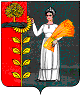 СОВЕТ ДЕПУТАТОВ СЕЛЬСКОГОПОСЕЛЕНИЯ ПУШКИНСКИЙ СЕЛЬСОВЕТДобринского муниципального района  Липецкой областиРоссийской Федерации36-я сессия V созываР Е Ш Е Н И Е26.10.2017 г.                             с. Пушкино                         № 100-рсО  Правилах благоустройства территории сельского поселения Пушкинский сельсовет Добринского муниципального района Липецкой областиВ соответствии с Федеральным законом от 06.10.2003 № 131-ФЗ «Об общих принципах организации местного самоуправления в Российской Федерации», Уставом сельского поселения Пушкинский сельсовет, с учетом требований Санитарных правил содержания территорий населенных мест СанПиН 42-128-4690-88, утвержденных Главным государственным санитарным врачом СССР 05.08.1988 N 4690-88, Методическими рекомендациями подготовки правил благоустройства территорий поселений, городских округов, внутригородских районов, утверждёнными приказом Министерства строительства и жилищно-коммунального хозяйства Российской Федерации № 711/пр от 13.04.2017 г. и другими нормативными правовыми актами, с учетом местных условий, в целях повышения уровня благоустройства территории сельского поселения, Совет депутатов сельского поселения  Пушкинский сельсовет                                                               РЕШИЛ:1. Принять Правила благоустройства территории сельского поселения Пушкинский сельсовет Добринского муниципального района Липецкой области.2. Направить указанный нормативный правовой акт главе сельского поселения для подписания и официального обнародования.3. Настоящее решение вступает в силу со дня его официального обнародования.Председатель Совета депутатов сельского поселения Пушкинский сельсовет                                                            НГ. Демихова                                                                                                                          ПРАВИЛАБЛАГОУСТРОЙСТВА ТЕРРИТОРИИСЕЛЬСКОГО ПОСЕЛЕНИЯ ПУШКИНСКИЙ СЕЛЬСОВЕТДОБРИНСКОГО МУНИЦИПАЛЬНОГО РАЙОНА ЛИПЕЦКОЙ ОБЛАСТИПриняты Советом депутатов сельского поселения Пушкинский сельсовет Добринского муниципального района Липецкой области Российской Федерации решение от 26.10.2017  № 100-рсСтатья 1 Общие положения1.1. Правила благоустройства на территории сельского поселения Пушкинский сельсовет Добринского района Липецкой области (далее - Правила) устанавливают единые и обязательные для исполнения нормы и требования в сфере благоустройства территории муниципального образования сельского поселения Пушкинский сельсовет Добринского района Липецкой  области (далее – сельское поселение), определяют порядок уборки и содержания территорий земельных участков, зданий, строений и сооружений физическими лицами, индивидуальными предпринимателями, юридическими лицами, должностными лицами являющимися собственниками, владельцами или пользователями таких земельных участков, зданий, строений и сооружений на территории сельского поселения Пушкинский сельсовет.Нарушение Правил является административным правонарушением и влечет применение мер административной ответственности, установленных Кодексом Липецкой области об административных правонарушениях.1.2. Настоящие Правила разработаны в соответствии Федеральным законом от 06.10.2003 № 131-ФЗ «Об общих принципах организации местного самоуправления в Российской Федерации», Уставом сельского поселения Пушкинский сельсовет, с учетом требований Санитарных правил содержания территорий населенных мест СанПиН 42-128-4690-88, утвержденных Главным государственным санитарным врачом СССР 05.08.1988 N 4690-88, Методическими рекомендациями подготовки правил благоустройства территорий поселений, городских округов, внутригородских районов, утверждёнными приказом Министерства строительства и жилищно-коммунального хозяйства Российской Федерации № 711/пр от 13.04.2017 г. и другими нормативными правовыми актами, с учетом местных условий, в целях повышения уровня благоустройства территории сельского поселения.1.3. Организация работ по благоустройству, санитарному содержанию территории сельского поселения и содержанию автомобильных дорог местного значения на территории сельского поселения осуществляется Администрацией сельского поселения Пушкинский сельсовет (далее – Администрация), жилищно-эксплуатационными и управляющими организациями, собственниками и (или) пользователями земельных участков, зданий, строений и сооружений.Статья 2 Термины и определенияДля целей настоящих Правил используются следующие основные понятия:2.1. Административный объект - здания, строения (в том числе некапитальные) и нежилые помещения делового, административного, финансового, религиозного и иного не связанного с производством назначения, за исключением объектов социальной сферы.2.2. Благоустройство территории - комплекс предусмотренных настоящими Правилами мероприятий по содержанию территории муниципального образования сельского поселения, а также по проектированию и размещению объектов благоустройства, направленных на обеспечение и повышение комфортности условий проживания граждан, поддержание и улучшение санитарного и эстетического состояния территории муниципального образования сельского поселения.2.3. Внутриквартальный проезд - территория, предназначенная для движения транспортных средств и пешеходов от магистральных улиц к жилым зданиям (их группам), организациям и другим объектам застройки внутри квартала, микрорайона или иных элементов планировочной структуры муниципального образования сельского поселения.2.4. Газон - земельный участок в пределах границ сельского поселения с искусственным или естественным травяным (дерновым) покровом, сформированным из различных трав, преимущественно многолетних видов семейства злаки. К газонам приравниваются участки, на которых растительность частично или полностью утрачена, но должна и может быть восстановлена для возвращения участку функции газона.2.5. Жилищно-эксплуатационная организация - управляющая организация, товарищество собственников жилья, жилищно-строительный, жилищный или иной специализированный потребительский кооператив, а при непосредственном управлении многоквартирным домом собственниками помещений, либо в случае если в договоре на управление многоквартирным домом отсутствует обязанность управляющей организации по содержанию придомовой территории и расположенных на ней элементов озеленения и благоустройства - иная организация (индивидуальный предприниматель), осуществляющая в соответствии с заключенным с собственниками помещений в многоквартирном доме договором на оказание услуг по содержанию придомовой территории и расположенных на ней элементов озеленения и благоустройства.2.6. Зеленые насаждения - совокупность древесно-кустарниковой и травянистой растительности естественного и искусственного происхождения на определенной территории (включая парки, скверы, газоны, цветники и т.д.), а также отдельно стоящие деревья, кустарники и другие насаждения.2.7. Земляные работы - комплекс работ, включающих выемку (разработку) грунта, его перемещение и укладку в определенное место (в том числе с разравниванием и уплотнением грунта), в процессе производства которых повреждается почвенный слой, иное покрытие земной поверхности и (или) иные элементы благоустройства, осуществляемый на основании специального письменного разрешения в соответствии с требованиями настоящих Правил.2.8. Линейные объекты - линии электропередачи, линии связи (в том числе линейно-кабельные сооружения), трубопроводы, автомобильные дороги, железнодорожные линии и другие подобные сооружения.2.9. Малые архитектурные формы - элементы декоративного оформления и коммунально-технического обустройства территорий сельского поселения, не связанные с осуществлением предпринимательской деятельности в области торговли и общественного питания. 2.10. Объекты благоустройства - территории муниципального образования, на которых осуществляется деятельность по благоустройству: автодороги, улицы, тротуары, скверы, места отдыха жителей, автостоянки, гаражи, автозаправочные станции, специально оборудованные площадки (детские, спортивные, для выгула собак и т.п.), прилегающие к ним территории, витрины, вывески, объекты монументально-декоративного искусства, малые архитектурные формы и другие объекты благоустройства на территории сельского поселения.2.11. Объекты социальной сферы - здания, строения (в том числе некапитальные) и нежилые помещения, занимаемые учреждениями здравоохранения, образования, культуры, спорта, лечебно-профилактическими учреждениями.2.12. Объекты торговли, общественного питания - магазины, торговые павильоны, рестораны, кафе, бары, столовые и т.п. (за исключением розничных рынков и ярмарок).2.13. Ограждение территории - вертикальная конструкция, сопряженная с земной поверхностью, предназначенная для выполнения декоративной, защитной либо декоративно-защитной функции воспрепятствования свободному доступу к объектам благоустройства и их отдельным элементам. 2.14. Озеленение - элемент благоустройства и ландшафтной организации, обеспечивающий формирование среды муниципального образования с активным использованием зеленых насаждений, а также поддержание ранее созданной или изначально существующей природной среды на территории сельского поселения.2.15. Порубочные остатки - пни, стволы, корни, ветки, полученные в результате подрезки, вырубки (сноса) деревьев и кустарников.2.16. Придомовая территория - земельный участок, на котором расположен многоквартирный дом с элементами озеленения и благоустройства, а также иные предназначенные для обслуживания, эксплуатации и благоустройства данного дома и расположенные на указанном земельном участке объекты недвижимого имущества.2.17. Прилегающая территория - земельный участок в границах территории сельского поселения, не сформированный в соответствии с требованиями действующего законодательства, непосредственно примыкающий к границам здания, строения, сооружения, некапитального нестационарного объекта, принадлежащего на праве собственности или ином вещном праве физическим и юридическим лицам, независимо от их организационно-правовых форм, подлежащий в случаях, предусмотренных настоящими Правилами, благоустройству силами собственников (иных законных владельцев) соответствующих объектов капитального строительства и некапитальных нестационарных объектов, границы которого определяются в соответствии с требованиями настоящих Правил.2.18. Смет - грунтовые наносы, пыль, опавшие листья, мелкий мусор.2.19. Специализированная организация - организация (индивидуальный предприниматель), осуществляющая (осуществляющий) на постоянной основе деятельность по сбору и вывозу бытовых и промышленных отходов, смета, снега и льда на территории сельского поселения.2.20. Субъекты благоустройства - лица (в том числе публичные образования, от имени которых действуют соответствующие органы государственной власти и местного самоуправления), обязанные осуществлять благоустройство территории сельского поселения.2.21. Территория индивидуального жилого дома - земельный участок, на котором расположен индивидуальный жилой дом с элементами озеленения, иными зданиями, строениями, сооружениями (в том числе некапитальными) независимо от наличия установленных искусственных ограждений.2.22. Территория общего пользования - территории сельского поселения, которыми беспрепятственно пользуется неограниченный круг лиц.2.23. Уборка территории - вид деятельности, связанный со сбором, вывозом в специально отведенные места смета, отходов производства и потребления, другого мусора, снега, льда.2.24. Фасад - наружная (лицевая) сторона здания, сооружения. Различают главный, боковой, задний фасады. Фасады делятся на уличный и дворовый.2.25. Элементы благоустройства территории - декоративные, технические, планировочные, конструктивные устройства, растительные компоненты, различные виды оборудования и оформления, используемые как составные части благоустройства, в том числе:1) малые архитектурные формы;2) ограждения территории;3) объекты санитарной очистки территории (контейнеры и иные накопительные емкости, предназначенные для сбора (накопления) отходов; контейнерные площадки, площадки сбора крупногабаритных отходов; специализированные площадки для складирования снега и льда (снежные отвалы, сухие снежные свалки);4) площадки (для игр детей, отдыха взрослых, занятий спортом, выгула и дрессировки собак, стоянок транспортных средств, хозяйственные площадки);5) игровое и спортивное оборудование, не являющееся объектами капитального строительства и размещаемое на соответствующих площадках;6) озеленение и отдельные зеленые насаждения, за исключением озелененных территорий и зеленых насаждений, режим эксплуатации которых определяется действующим федеральным законодательством;7) осветительное оборудование для целей функционального, архитектурного и информационного освещения;9) некапитальные нестационарные объекты;10) иные составные части благоустройства, предусмотренные в качестве таковых действующим законодательством и муниципальными правовыми актами сельского поселения.Применяемые в настоящих Правилах понятия, не указанные в настоящем разделе, используются в значениях, предусмотренных действующим законодательством Российской Федерации и Липецкой области, отдельными положениями настоящих Правил и отдельными муниципальными правовыми актами сельского поселения.Статья 3 Объекты и субъекты благоустройства3.1. Объектами благоустройства территории сельского поселения являются:1) земельные участки (земли) находящиеся в собственности или ином законном владении Российской Федерации, Липецкой области, муниципального образования сельского поселения, иных публичных образований, не предоставленные в установленном законодательством порядке на предусмотренном законом праве юридическим и физическим лицам, занятые объектами, находящимися в собственности Российской Федерации, Липецкой области, муниципального образования сельского поселения, иных публичных образований;2) земельные участки (земли), находящиеся в собственности или ином законном владении юридических и физических лиц;3) прилегающие территории;4) иные территории, предусмотренные настоящими Правилами.3.2. Субъектами благоустройства территории сельского поселения являются:1) Российская Федерация, Липецкая область в лице уполномоченных исполнительных органов государственной власти;2) сельское поселение в лице уполномоченных органов местного самоуправления;3) физические лица (в том числе индивидуальные предприниматели);4) юридические лица.3.3. Организация благоустройства объектов благоустройства возлагается на собственников (иных законных владельцев) объектов благоустройства и (или) уполномоченных ими в установленном действующим законодательством порядке лиц.Физические лица (в том числе индивидуальные предприниматели), а также юридические лица независимо от организационно-правовых форм осуществляют благоустройство принадлежащих им на праве собственности или ином законном праве объектов благоустройства в соответствии с настоящими Правилами.Физические лица (в том числе индивидуальные предприниматели), а также юридические лица независимо от организационно-правовых форм, владеющие на праве собственности или ином законном праве зданиями (помещениями в них), строениями, сооружениями, некапитальными нестационарными объектами в случаях, предусмотренных федеральными законами или договорами (соглашениями), осуществляют благоустройство прилегающих к таким объектам территорий в соответствии с настоящими Правилами. Порядок участия физических и юридических лиц в благоустройстве прилегающих территорий определяется настоящими Правилами.3.4. В случае если объект благоустройства принадлежит на праве собственности либо ином законном основании двум и более лицам, то такие лица осуществляют деятельность по благоустройству объекта совместно. Порядок исполнения данной обязанности определяется указанными лицами в соответствии с действующим гражданским законодательством.Статья 4 Порядок участия собственников зданий, строений, сооружений, помещений в них в благоустройстве прилегающих территорий4.1. Благоустройство прилегающих территорий осуществляется собственниками зданий, строений, сооружений, помещений в них, нестационарных торговых объектов, нестационарных объектов бытового обслуживания, а в отношении строящихся объектов капитального строительства (строительных объектов) - застройщиками. Перечень работ по благоустройству и периодичность их выполнения в отношении прилегающих территорий определяются в соответствии с общими требованиями к перечню работ по благоустройству и периодичности их выполнения, установленными настоящими Правилами.4.2. Границы прилегающей территории определяются от внешних границ здания, строения, сооружения, ограждения строительной площадки, некапитального нестационарного сооружения по периметру на расстояние:1) для отдельно стоящих нестационарных торговых объектов, нестационарных объектов бытового обслуживания (включая киоски, торговые остановочные комплексы, павильоны) - 25 м;2) для индивидуальных жилых домов - 10 м от периметра внешнего ограждения, а со стороны въезда (входа) - до проезжей части дороги;3) для многоквартирных домов - в пределах границ придомовой территории. В случае наложения прилегающих территорий многоквартирных домов друг на друга граница благоустройства территории определяется пропорционально общей площади помещений жилых домов. При наличии в этой зоне дороги, за исключением дворовых проездов, территория закрепляется до края проезжей части дороги;4) для автостоянок - 25 м от внешней границы автостоянки, а в случае наличия ограждения - 25 м от ограждения;5) для автозаправочных станций (далее - АЗС), автогазозаправочных станций (далее - АГЗС) - 50 м от границы отведенной территории;6) для промышленных, производственных объектов - 50 м от внешней стены объекта, а при наличии ограждения - 50 м от ограждения;7) для строящихся объектов капитального строительства - 15 м от ограждения строительной площадки;8) для отдельно стоящих тепловых, трансформаторных подстанций, зданий, строений и сооружений инженерно-технического назначения на территориях общего пользования - 10 м от внешней стены указанных объектов;9) для гаражных,  садоводческих, огороднических, дачных объединений - 25 м от границы отведенной территории;10) для наземных, надземных инженерных коммуникаций - 5 м от внешних границ таких коммуникаций;11) для рекламных конструкций - 5 м от радиуса основания;12) для иных нежилых зданий, строений, сооружений, не имеющих ограждения - на половину расстояния между зданием, строением, сооружениями и соседними объектами капитального строительства, а в случае отсутствия соседних зданий - 25 м от внешней границы соответствующей стены;13) для объектов муниципальных образовательных организаций - 5 м от ограждения;14) для иных нежилых зданий, строений, сооружений, имеющих ограждение, - 25 м от ограждения.Определение границ прилегающей территории возможно также в соответствии с границами санитарно-защитной зоны предприятий, сооружений и иных объектов.Определенные согласно данному пункту территории могут включать в себя тротуары, озелененные территории (за исключением территорий особо охраняемых природных территорий), зеленые насаждения, но ограничиваются дорожным бордюром, полотном проезжей части автомобильной дороги общего пользования, линией пересечения с прилегающей территорией другого здания, строения, сооружения.4.3. В случае наложения прилегающих территорий зданий, строений, сооружений друг на друга, границы благоустройства территорий определяются соглашением собственников таких зданий, строений, сооружений, помещений в них, нестационарных объектов.4.4 На основании соглашений, заключаемых между Администрацией и субъектами благоустройства в соответствии с действующим гражданским законодательством Российской Федерации, за физическими лицами, в том числе зарегистрированными в качестве индивидуального предпринимателя, и юридическими лицами могут быть дополнительно закреплены объекты благоустройства, указанные в подпункте 1 пункта HYPERLINK "../../../../..///User7/общийресурс/почта/КостаревВ.Н/ПроектыМПА/2016/РешенияСовета/Благоустройство/ДокументпредоставленКонсультантПлю1.doc#P108#P108"3.1 настоящих Правил и не отнесенные в соответствии с настоящими Правилами к прилегающим территориям.Статья 5 Содержание и уборка прилегающих территорий5.1. На территории сельского поселения должны содержаться в чистоте и исправном состоянии все объекты благоустройства.5.2. Основные требования к благоустройству территорий сельского поселения:1) организация благоустройства территорий сельского поселения в любое время года включает:а) регулярную уборку;б) обеспечение накопления, сбора и вывоза отходов с территорий (в предусмотренных настоящими Правилами случаях - с прилегающей территории) в соответствии с действующим законодательством, наличие и содержание в соответствии с требованиями настоящих Правил контейнеров (бункеров), урн для мусора, контейнерных площадок и площадок сбора крупногабаритных отходов;в) осуществление содержания и ремонта фасадов зданий, строений, сооружений, нежилых помещений, объектов незавершенного строительства, некапитальных нестационарных объектов, расположенных на территории (в предусмотренных настоящими Правилами случаях - на прилегающей территории), в том числе ограждений территории, малых архитектурных форм, объектов наружного освещения, а также иных элементов благоустройства и озеленения в соответствии с настоящими Правилами и муниципальными правовыми актами;г) уборку и прочистку расположенных на территории (в предусмотренных настоящими Правилами случаях - на прилегающей территории) и находящихся во владении и (или) пользовании субъекта благоустройства канав, труб, трубопроводов, дренажей, предназначенных для отвода грунтовых и поверхностных вод;д) обеспечение наличия на фасаде здания, сооружения знаков адресации с указанием номера здания, сооружения и наименования улицы;е) проведение земляных и строительных работ в соответствии с требованиями, предусмотренными действующим законодательством, настоящими Правилами и муниципальными правовыми актами;ж) проведение работ по посадке, содержанию, а в случае необходимости - сносу зеленых насаждений и компенсационной посадке зеленых насаждений на территории (в предусмотренных настоящими Правилами случаях - на прилегающей территории) в соответствии с настоящими Правилами и муниципальными правовыми актами;з) в предусмотренных законом случаях осуществление установки (строительства) и поддержание в нормативном состоянии объектов (сооружений), обеспечивающих беспрепятственный доступ инвалидов к расположенным на территории (в предусмотренных настоящими Правилами случаях - на прилегающей территории) и принадлежащим субъекту благоустройства объектам;и) обеспечение беспрепятственного доступа к узлам управления инженерными сетями, источникам пожарного водоснабжения;к) обеспечение наружного освещения территории (в предусмотренных настоящими Правилами случаях - прилегающей территории), а также наличия архитектурно-художественной подсветки в случаях, предусмотренных действующим законодательством, настоящими Правилами и муниципальными правовыми актами;л) содержание, текущий и капитальный ремонт малых архитектурных форм;м) содержание, текущий и капитальный ремонт пешеходных коммуникаций и транспортных проездов, расположенных в границах территории, подлежащей благоустройству силами соответствующего субъекта благоустройства;н) выполнение иных обязательных работ по благоустройству территории сельского поселения, предусмотренных действующим законодательством, настоящими Правилами и муниципальными правовыми актами;2) при организации благоустройства территорий сельского поселения в летний период также должны осуществляться следующие работы:а) покос сорных и карантинных трав. Высота скашиваемых сорных и карантинных трав на территории не должна превышать 15 сантиметров от поверхности земли;б) поливка и мойка тротуаров;в) ежедневное подметание дорожных покрытий, тротуаров в границах территории (в предусмотренных настоящими Правилами случаях - прилегающей территории) механизированным или ручным способом;г) выполнение иных работ, предусмотренных действующим законодательством, настоящими Правилами и муниципальными правовыми актами;3) при организации благоустройства территорий сельского поселения в зимний период также должны осуществляться следующие работы:а) территории (в предусмотренных настоящими Правилами случаях - прилегающие территории) подлежат регулярной очистке от снега и льда. Снежная масса, счищаемая с территории, может складироваться в границах территории соответствующих объектов путем формирования в снежные валы. При невозможности складирования в указанных местах снежная масса подлежит вывозу. Складирование снежной массы на территории, соответствующего объекта, производится с учетом обеспечения возможности отвода талых вод в период таяния снега;б) расположенные на территориях (в предусмотренных настоящими Правилами случаях - на прилегающих территориях) тротуары, пешеходные дорожки, места стоянки транспортных средств очищаются от свежевыпавшего снега, уплотненного снега, снежно-ледяных образований, в том числе наледи, до усовершенствованного покрытия. При отсутствии усовершенствованных покрытий, снежные массы убираются методом сдвигания, с оставлением слоев снега для его последующего уплотнения;в) снежная масса, счищаемая с расположенных на территориях (в предусмотренных настоящими Правилами случаях - на прилегающих территориях) тротуаров, пешеходных дорожек, мест стоянки транспортных средств, может складироваться в границах территорий в местах, не препятствующих свободному движению пешеходов и проезду транспортных средств. Повреждение зеленых насаждений, расположенных на территориях (в предусмотренных настоящими Правилами случаях - на прилегающих территориях), при складировании снежных масс не допускается. При невозможности складирования в указанных местах снежная масса подлежит вывозу. Вывоз снежной массы производится по мере необходимости в зависимости от интенсивности снегопада, но не позднее десяти суток после окончания снегоочистки;г) уборка расположенных на территориях (в предусмотренных настоящими Правилами случаях - на прилегающих территориях) тротуаров, пешеходных дорожек, мест стоянки транспортных средств, покрытых уплотненным снегом, снежно-ледяными образованиями, производится механизированным способом или вручную. Уборка образовавшегося скола уплотненного снега, снежно-ледяных образований производится одновременно со скалыванием или немедленно по его окончании путем вывоза на специализированные площадки размещения снега и льда;д) при уборке территорий (в предусмотренных настоящими Правилами случаях - прилегающих территорий) в первую очередь должны быть расчищены тротуары и пешеходные дорожки, проезды во дворы и подъезды к контейнерным площадкам, контейнерам (бункерам) сбора отходов, площадкам сбора крупногабаритных отходов и пожарным гидрантам;е) очистка от снега и удаление ледяных образований с крыш, карнизов, балконов, лоджий, водосточных труб, элементов фасадов зданий и строений (в том числе некапитальных) производится по мере их образования собственниками (владельцами) данных объектов с предварительной установкой ограждений на опасных участках и принятием других охранных мероприятий, обеспечивающих безопасность. Очистка крыш и козырьков зданий от снега и удаление ледяных образований должны производиться не реже одного раза в месяц, от сосулек - по мере необходимости в зависимости от погодных условий. Наличие на конструктивных элементах крыши слоя снега свыше 10 сантиметров и сосулек при наступлении оттепели на сторонах, выходящих на пешеходную зону, не допускается;ж) при сбрасывании снега и ледяных образований обеспечивается безопасность пешеходов, транспортных средств, сохранность зеленых насаждений, воздушных линий уличного освещения и связи и иных элементов внешнего благоустройства и озеленения. При невозможности складирования в указанных местах снежная масса подлежит вывозу. Сброшенный снег и ледяные образования подлежат складированию на территории, а в случае невозможности указанного складирования либо невозможности обеспечения отвода талых вод в период таяния снега подлежат вывозу для размещения в местах, определяемых в соответствии с настоящими Правилами, в течение суток;з) вывоз снега и ледяных образований с территорий (в предусмотренных настоящими Правилами случаях - прилегающих территорий) и их последующее размещение в местах, определяемых в соответствии с настоящими Правилами, осуществляется собственниками (владельцами) указанных объектов.5.2.  Субъекты благоустройства обязаны:1) соблюдать чистоту и порядок на всей территории сельского поселения в соответствии с настоящими Правилами;2) осуществлять благоустройство (включая своевременную и качественную очистку и уборку) объектов благоустройства, в том числе в предусмотренных настоящими Правилами случаях - прилегающих и иных территорий, в соответствии с настоящими Правилами и иными муниципальными правовыми актами.5.3. На территории сельского поселения запрещается:1) загрязнение или засорение объектов благоустройства, выбрасывание мусора, перемещение уличного смета, листьев, скошенной травы, порубочных остатков, упаковочной тары либо их складирование (размещение), а также складирование (размещение) инертных и строительных материалов (кроме случаев производства строительных работ), жидких отходов, строительных отходов, дров, навоза, металлолома и разукомплектованных транспортных средств, крупногабаритного мусора, снега и льда в местах, которые не предусмотрены для этого в соответствии с действующим законодательством, настоящими Правилами и муниципальными правовыми актами;2) размещение транспортных средств на газонах, иных объектах озеленения, детских и спортивных площадках;3) сжигание отходов, уличного смета, мусора, листьев, скошенной травы, порубочных остатков, упаковочной тары;4) выдвижение или перемещение на проезжую часть улиц, дорог и проездов снежных масс, снежно-ледяных образований, льда с территории дворовых территорий, территорий административных объектов, объектов социальной сферы, объектов торговли, общественного питания, с территорий индивидуальной жилой застройки, строительных площадок, стоянок, зеленых насаждений и иных объектов благоустройства, предусмотренных настоящими Правилами;5) загромождение проезжей части улиц, дорог и проездов при производстве земляных и строительных работ;6) производство земляных работ без необходимых разрешительных документов, предусмотренных настоящими Правилами и муниципальными правовыми актами или с нарушением установленных настоящими Правилами требований;7) осуществление ремонта и содержания фасадов зданий, сооружений, некапитальных нестационарных объектов с нарушением требований, установленных настоящими Правилами и муниципальными правовыми актами;8) осуществление сноса, подрезки, пересадки зеленых насаждений с нарушением требований, установленных настоящими Правилами и муниципальными правовыми актами;9) засорение канализационных, водопроводных колодцев и других инженерных коммуникаций; осуществление сброса воды и сточных вод в водопроводные, канализационные, дренажные, ливневые колодцы и трубопроводы, а также в других неустановленных местах;10) осуществление ремонта и мойки транспортных средств в неустановленных местах;11) установка металлических гаражей и иных некапитальных нестационарных объектов, ограждений территории с нарушением требований, установленных настоящими Правилами и иными муниципальными правовыми актами (за исключением некапитальных нестационарных объектов, в отношении которых действующим законодательством установлены специальные правила размещения как с предоставлением, так и без предоставления земельного участка);12) осуществление самовольного перекрытия внутриквартальных проездов посредством установки железобетонных блоков, столбов, ограждений, шлагбаумов, объектов, сооружений и других устройств;13) осуществление самовольного подключения хозяйственно-бытовой канализации в дренажную сеть и сеть ливневой канализации  (при наличии);14) осуществление выпаса (выгула) домашних животных в неустановленных местах;15) размещение объявлений и иной информации в неустановленных местах, а также нанесение рисунков и надписей на здания, строения, сооружения, инженерные коммуникации, другие элементы благоустройства;16) обнажение корней деревьев на расстоянии ближе 1,5 метров от ствола, засыпка корневой шейки деревьев землей, строительным мусором и иными инертными материалами;17) использование малых архитектурных форм, размещенных на территориях общего пользования, не по назначению (функциональному или художественно-декоративному).Статья 6 Организации благоустройства придомовых территорий, территорий индивидуальных жилых, многоквартирных домов. 6.1. Организация благоустройства эксплуатации придомовых территорий, территорий индивидуальных жилых домов осуществляется субъектами благоустройства или уполномоченными ими лицами в соответствии с действующим законодательством, настоящими Правилами и муниципальными правовыми актами.6.2. Содержание и уборка придомовых территорий, помимо выполнения требований, предусмотренных статьей 5 настоящих Правил, также включает:1) организацию выпаса (выгула) домашних животных исключительно в местах, определенных в соответствии с действующим законодательством;2) осуществление осмотров придомовой территории с целью установления возможных причин возникновения дефектов расположенных в ее границах подъездов, проездов, тротуаров, дорожек, мостков, малых архитектурных форм и т.п., принимать меры по их устранению.6.3. Содержание и уборка территорий индивидуальных жилых домов, помимо выполнения требований, предусмотренных статьей 5 настоящих Правил, также включает:1) обеспечение в неканализованных индивидуальных жилых домах содержания в чистоте дворовых туалетов, производство их дезинфекции;2) оборудование и очистка водоотводных канав и труб, обеспечение пропуска ливневых и талых вод;3) регулярная (по мере заполнения) очистка выгребных ям (вывоз сточных вод), недопущение выхода на рельеф сточных вод.6.4. Содержание и уборка придомовых территорий в зимний период, помимо выполнения требований, предусмотренных статьей 5 настоящих Правил, осуществляется с учетом следующего:1) входящие в состав придомовой (в предусмотренных настоящими Правилами случаях – прилегающей) территории, дворовые территории многоквартирных домов, тротуары, пешеходные дорожки и части территорий внутриквартальных проездов очищаются от свежевыпавшего снега, уплотненного снега, снежно-ледяных образований, в том числе наледи, до усовершенствованного покрытия, а в случае невозможности очистки до усовершенствованного покрытия (в связи с высокой вероятностью его повреждения) - с оставлением слоев снега, не превышающих 3 сантиметров от поверхности усовершенствованного покрытия, для его последующего уплотнения. При отсутствии усовершенствованных покрытий снежные массы убираются методом сдвигания с оставлением слоев снега для его последующего уплотнения;2) ликвидация наледи (гололеда) производится путем обработки тротуаров и дворовых территорий песком (песко-соляной смесью). В первую очередь обрабатываются выходы из подъездов многоквартирных домов, тротуары и дворовые переходы с уклонами и спусками и участки с интенсивным пешеходным движением;3) складирование снежной массы на придомовых территориях производится с учетом обеспечения возможности отвода талых вод в период таяния снега;4) очистка от снега и удаление ледяных образований с крыш, карнизов, водосточных труб, элементов фасадов многоквартирных домов (в том числе козырьков над входами) производится по мере их образования обслуживающими организациями с предварительной установкой ограждений на опасных участках и принятием других охранных мероприятий, обеспечивающих безопасность. При выборе собственниками непосредственного способа управления работы выполняются собственниками самостоятельно, либо с привлечением третьих лиц на основании гражданского правового договора;5) вывоз снега и ледяных образований с придомовых (в предусмотренных настоящими Правилами случаях - прилегающих) территорий и их последующее размещение в местах, определяемых в соответствии с настоящими Правилами, осуществляется обслуживающими организациями, а при непосредственном способе управления собственниками, в том числе путем заключения соответствующих договоров со специализированными организациями;6) периодичность и технология проведения механизированной и ручной уборки придомовой (в предусмотренных настоящими Правилами случаях - прилегающей) территории в зимний период осуществляется в соответствии с установленными Правилами и нормами технической эксплуатации жилищного фонда.6.5. Содержание и уборка территорий индивидуальных жилых домов в зимний период, помимо выполнения требований, предусмотренных статьей 5 настоящих Правил, осуществляется с учетом следующего:1) организация благоустройства территорий индивидуальных жилых домов осуществляется собственниками (иными законными владельцами) индивидуальных жилых домов;2) снежная масса, счищаемая с территории индивидуального жилого дома, может складироваться в границах земельного участка соответствующего домовладения. При невозможности складирования в указанных местах снежная масса подлежит вывозу. Складирование снежной массы на территории земельного участка соответствующего домовладения производится с учетом обеспечения возможности отвода талых вод в период таяния снега;3) очистка от снега и удаление ледяных образований с крыш, карнизов, водосточных труб, элементов фасадов индивидуальных жилых домов производится по мере их образования собственниками (владельцами) индивидуальных жилых домов с предварительной установкой ограждений на опасных участках и принятием других охранных мероприятий, обеспечивающих безопасность;4) вывоз снега и ледяных образований с территорий индивидуальных жилых домов (в предусмотренных настоящими Правилами случаях - прилегающих территорий) и их последующее размещение в местах, определяемых в соответствии с настоящими Правилами, осуществляется собственниками (владельцами) индивидуальных жилых домов.6.6. Благоустройство дворовых, придомовых территорий осуществляется в соответствии с Правилами содержания общего имущества в многоквартирном доме, утвержденными постановлением Правительства Российской Федерации от 13.08.2006 N 491, постановлением Госстроя Российской Федерации от 27.09.2003 N 170 "Об утверждении Правил и норм технической эксплуатации жилищного фонда", минимальным перечнем необходимых для обеспечения надлежащего содержания общего имущества в многоквартирном доме услуг и работ, а также принятыми собственниками помещений решениями о перечне, объемах услуг и работ по содержанию и ремонту общего имущества в многоквартирном доме.6.7. Организация работ по содержанию и благоустройству дворовых, придомовых территорий многоквартирных домов, покраска заборов, обкашивание от сорной растительности, производится собственниками помещений в многоквартирных домах либо лицами, осуществляющими по договору управление/эксплуатацию многоквартирными домами.6.8. Хранение личного автотранспорта на дворовых, придомовых территориях многоквартирных домов, а также на внутриквартальных территориях допускается в один ряд и должно обеспечить беспрепятственное продвижение уборочной и специальной техники. Хранение грузового автотранспорта, в том числе частного, допускается только в гаражах, на автостоянках или автобазах.6.9. При организации парковки автотранспорта на дворовых, придомовых территориях многоквартирных домов запрещаются снос и (или) повреждение зеленых насаждений, ограждающих конструкций, малых архитектурных форм.6.10. Парковки (парковочные места) и автотранспорт на дворовой, придомовой территории не должны:1) размещаться на детских и спортивных площадках, в местах отдыха, на газонах;2) препятствовать пешеходному движению, проезду автотранспорта и специальных машин (пожарных, машин скорой помощи, аварийных, уборочных).6.11. Собственники помещений в многоквартирных домах или лица, осуществляющие по договору управление/эксплуатацию многоквартирными домами, обеспечивают в темное время суток наружное освещение фасадов, подъездов, строений и адресных таблиц (указатель наименования улицы, номера дома, подъездов, квартир) многоквартирных домов.6.12. У подъездов многоквартирных домов устанавливаются урны.6.13. Тротуары и внутриквартальные проезды на дворовых, придомовых территориях очищаются от снега и наледи до покрытия на всю ширину тротуара или внутриквартального проезда. При возникновении наледи (гололеда) тротуары посыпаются песком.6.14. Счищаемый снег с дворовых, придомовых территорий разрешается сдвигать на территориях дворов в местах, не препятствующих свободному вывозу отходов, проезду автотранспорта, специальных машин и движению пешеходов. Не допускается повреждение зеленых насаждений при складировании снега. На дворовых, придомовых территориях должен предусматриваться отвод талых вод.Не допускается перемещение снега с дворовых, придомовых территорий на объекты улично-дорожной сети.6.15. Очистка крыши многоквартирных домов на сторонах скатов, выходящих на пешеходные зоны, от снега, наледи должна производиться немедленно по мере их образования с предварительной установкой ограждения опасных участков и допускается только в светлое время суток. Сброс снега со скатов кровли, не выходящих на пешеходные зоны, а также плоских кровель должен производиться со стороны дворов. Перед сбросом снега необходимо установить ограждения опасных участков, обеспечивающие безопасность прохода людей.При сбрасывании снега с крыши должны быть приняты меры, обеспечивающие полную сохранность деревьев, кустарников, воздушных линий электроснабжения, линий связи.6.16. В летний период дворовые, придомовые территории, в том числе внутридворовые проезды и тротуары, должны быть очищены от пыли и мусора, выкашивание от сорной растительности. Чистота дворовой, придомовой территории должна поддерживаться в течение всего дня.Статья 7 Организации благоустройства территории административных объектов, объектов социальной сферы, торговли, общественного питания 7.1. Организация благоустройства территорий административных объектов, объектов социальной сферы, торговли, общественного питания (в предусмотренных настоящими Правилами случаях - прилегающих территорий) осуществляется собственниками (иными законными владельцами) указанных объектов, либо уполномоченными ими лицами.7.2. Содержание и уборка территорий административных объектов, объектов социальной сферы, торговли, общественного питания (в предусмотренных настоящими Правилами случаях - прилегающих территорий) осуществляется в соответствии с требованиями, предусмотренными статьей 5 настоящих Правил.Статья 8 Организации благоустройства территорий розничных рынков и ярмарок 8.1. Организация благоустройства территорий розничных рынков и ярмарок (в предусмотренных настоящими Правилами случаях - прилегающих территорий) осуществляется управляющей розничным рынком компанией или организатором ярмарки соответственно в соответствии с действующим законодательством, настоящими Правилами и иными муниципальными правовыми актами.8.2. Содержание и уборка территорий розничных рынков и ярмарок (в предусмотренных настоящими Правилами случаях - прилегающих территорий) осуществляется в соответствии с требованиями, предусмотренными статьями 5 настоящих Правил, с учетом предусмотренных настоящим разделом особенностей.8.3. Территории розничных рынков и ярмарок должны быть благоустроены, иметь твердые покрытия и уклоны для стока ливневых и талых вод. Территории розничных рынков также должны быть оборудованы туалетами, хозяйственными площадками, контейнерными площадками, контейнерами и урнами, иметь водопровод и канализацию. Территории ярмарок должны быть приспособлены для осуществления торговли с применением передвижных средств развозной и разносной торговли.8.4. Территории розничных рынков подлежат ежедневной уборке. Уборка территории ярмарок (а в случае, если проведение ярмарки осуществляется более одних суток - ежедневная уборка) производится после их закрытия с обязательной предварительной поливкой в теплое время года. Текущая уборка производится в течение дня.8.5. Содержание и уборка территорий розничных рынков и ярмарок, помимо выполнения требований, предусмотренных статьей 5 настоящих Правил, также включает:1) содержание и своевременный ремонт усовершенствованного твердого покрытия территорий розничных рынков, ярмарок, входов и въездов;2) текущий ремонт и покраску расположенных на территории розничного рынка, ярмарки зданий, строений, сооружений, а также некапитальных нестационарных объектов, ограждений территории розничного рынка, ярмарки, их очистку от размещенной с нарушением настоящих Правил наружной рекламы и иной информационно-печатной продукции;3) оборудование и содержание на территории розничных рынков, ярмарок общественных туалетов (в том числе временных).Статья 9 Порядок организации благоустройства территорий поселений9.1. Физические и юридические лица независимо от организационно-правовой формы, индивидуальные предприниматели должны соблюдать чистоту, поддерживать порядок и принимать меры для сохранения объектов благоустройства территории поселения.Организация уборки территории поселения осуществляется администрацией сельского поселения Пушкинский сельсовет по договору с лицами, на которых возложена деятельность по уборке территории (далее – специализированная организация по уборке), в пределах средств, предусмотренных на эти цели в бюджете поселения.9.2. Благоустройство территории поселения заключается в проведении мероприятий, обеспечивающих: размещение контейнерных площадок, контейнеров, урн в местах общего пользования для сбора и временного хранения отходов, соблюдение режимов уборки, мытья и дезинфекции данных объектов, а также проведение мероприятий обеспечивающих соблюдение Федерального закона от 24 июня1998 года № 89-ФЗ «Об отходах производства и потребления»;очистку улично-дорожной сети, инженерных сооружений, объектов уличного освещения, малых архитектурных форм и других объектов благоустройства;поддержание в чистоте и исправном состоянии зданий, строений, сооружений и их элементов;выполнение работ по содержанию территории поселения в соответствии с действующими санитарными, природоохранными, экологическими, техническими нормами и правилами, а также правилами пожарной безопасности в Российской Федерации;уборку, полив, подметание территорий поселений, в зимнее время года - уборку и вывоз снега, обработку объектов улично-дорожной сети противогололёдными препаратами, очистку от отходов родников, ручьёв, канав, лотков, берегов рек, озёр и иных водных объектов;озеленение территории поселения.9.3. Содержание и уборку объектов благоустройства, зданий (включая жилые дома), сооружений и земельных участков, на которых они расположены, осуществляют физические, юридические лица, которым объекты благоустройства, здания (включая жилые дома), сооружения и (или) земельные участки, на которых они расположены, принадлежат на соответствующем праве, в объёме, предусмотренном законодательством и настоящими Правилами, самостоятельно или посредством привлечения специализированных организаций за счёт собственных средств.Содержание и уборку земельных участков осуществляют физические, юридические лица, которым земельные участки принадлежат на соответствующем праве, в объёме, предусмотренном законодательством и настоящими Правилами, самостоятельно или посредством привлечения специализированных организаций по уборке за счёт собственных средств.9.4. Физические и юридические лица организационно-правовых форм, индивидуальные предприниматели имеют право:производить в соответствии с проектной документацией ремонтные и строительные работы на территории поселения;участвовать в социально значимых мероприятиях, реализуемых по вопросу организации благоустройства;участвовать в смотрах, конкурсах, иных массовых мероприятиях по содержанию территории поселения.9.5. На территории поселения запрещается:сброс, складирование, размещение отходов, в том числе образовавшихся во время ремонта, снега, грунта вне специально отведённых для этого мест;перевозка грунта, отходов, сыпучих строительных материалов, лёгкой тары, листвы, спила деревьев без покрытия их брезентом или другим материалом, исключающим загрязнение дорог и причинение транспортируемыми отходами вреда здоровью людей и окружающей среде;размещение механического транспортного средства (прицепа к нему) на газоне, детской или спортивной площадке, а равно в границах территории аллеи, парка, сада или сквера, находящейся за пределами обустроенной или приспособленной и используемой для движения людей и (или) транспортных средств полосы земли или поверхности искусственного сооружения, если это действие не связано с осуществлением деятельности по созданию или эксплуатации соответствующих объектов или территорий, выполнением аварийных или иных неотложных работ на объектах жизнеобеспечения населения и не содержит признаков административных правонарушений, предусмотренных Кодексом Российской Федерации об административных правонарушениях;торговля в неустановленных местах;самовольная установка временных нестационарных объектов;стоянка разукомплектованных транспортных средств (вышедших                    из строя) независимо от места их расположения, кроме специально отведённых для стоянки мест;разлив (слив) жидких коммунальных и промышленных отходов, технических жидкостей (нефтепродуктов, химических веществ и т.п.) на рельеф местности;складирование на землях общего пользования строительных материалов (плиты перекрытия, песок, щебень, поддоны, кирпич и др.), угля, дров;возведение и установка блоков и иных ограждений территорий, препятствующих проезду специального транспорта;повреждение и уничтожение объектов благоустройства;установка и размещение рекламы, афиш, объявлений и указателей в неустановленных местах;раскапывание участков под огороды, строительство погребов без соответствующего разрешения.Кроме того, на улицах, проездах, тротуарах, газонах со стороны фасадов индивидуальных жилых домов, пожарных проездах запрещается:складировать дрова, уголь, сено, стройматериалы, удобрения, за исключением временного хранения на период их разработки (разбора) в течение 15-20 календарных дней;устраивать стационарные автостоянки и мыть автомобили;сваливать бытовые, дворовые, строительные отходы, золу, пищевые отходы;засорять канализационные, водопроводные колодцы и другие инженерные коммуникации; осуществлять безнадзорный выгул крупного и мелкого рогатого скота,              за пределами отведённой территории;осуществлять передвижение сельскохозяйственных животных без сопровождающих лиц.Статья 10 Содержание автомобильных дорог общего пользования местного значения, внутриквартальных проездов не входящих в состав придомовой территории 10.1. Требования настоящих Правил к содержанию автомобильных дорог общего пользования местного значения (далее автомобильных дорог), внутриквартальных проездов (не входящих в состав придомовой территории) применяются в части, не противоречащей законодательству об автомобильных дорогах и дорожной деятельности.10.2. Работы по содержанию автомобильных дорог, их отдельных конструктивных элементов и дорожных сооружений, внутриквартальных проездов (в части территорий, не входящих в состав придомовой территории) осуществляется специализированной организацией, на основании муниципальных контрактов, заключенных по итогам аукциона (конкурса), проводимого Администрацией сельского поселения в соответствии с Федеральным законом от 05.04.2013 № 44-ФЗ «О контрактной системе в сфере закупок товаров, работ, услуг для обеспечения государственных и муниципальных нужд».10.3. Содержание автомобильных дорог осуществляется в соответствии с требованиями технических регламентов в целях обеспечения сохранности автомобильных дорог, а также организации дорожного движения, в том числе посредством поддержания бесперебойного движения транспортных средств по автомобильным дорогам и безопасных условий такого движения.10.4. Определение вида и состава работ по обеспечению необходимого транспортно-эксплуатационного состояния местных автомобильных дорог и искусственных сооружений на них осуществляется в соответствии с Классификацией работ по капитальному ремонту, ремонту и содержанию автомобильных дорог общего пользования и искусственных сооружений на них, утвержденной Приказом Министерства транспорта Российской Федерации от 16 ноября 2012 г. N 402.10.5. В зимний период уборка снега и снежно-ледяных образований с проезжей части улиц, переулков, проездов, площадей, мостов, тротуаров, остановочных пунктов, стоянок маршрутных такси, пешеходных переходов, подходов к дошкольным и общеобразовательным учреждениям, медицинским учреждениям, в скверах производится в соответствии с Государственным стандартом Российской Федерации ГОСТ Р.50597-93 «Автомобильные дороги и улицы. Требования к эксплуатационному состоянию, допустимому по условиям обеспечения безопасности дорожного движения», утвержденным Постановлением Госстандарта Российской Федерации от 11.10.1993 N 221, и Методическими рекомендациями по ремонту и содержанию автомобильных дорог общего пользования, принятыми и введенными в действие Письмом Государственной службы дорожного хозяйства Министерства транспорта Российской Федерации от 17.03.2004 N ОС-28/1270-ис, и обеспечивает безопасное движение транспорта и пешеходов при любых погодных условиях. При этом уборка производится с учетом категории территории, предельный срок вывоза снега составляет 10 дней с момента окончания уборки.В первую очередь уборку производят на улицах 1-й категории.Механизированная посыпка песком проезжей части, улиц, переулков, проездов, площадей, мостов, тротуаров, карманов, посадочных площадок, разметание рыхлого снега на проезжей части дорог, вывоз снега производятся организациями в соответствии с заключенными договорами.На участках скверов и внутриквартальных территорий, где невозможна механизированная посыпка, при наличии гололедных явлений производится ручная посыпка, при этом в первую очередь обрабатываются крыльцо, спуски, подъемы, наиболее проходимые участки пешеходных дорожек.10.6. Периодичность выполнения работ по благоустройству должна обеспечивать уровень содержания автомобильных дорог не ниже установленных в соответствии с настоящими Правилами параметров.10.7. Содержание автомобильных дорог осуществляются за счет средств  бюджета муниципального района, иных предусмотренных законодательством Российской Федерации источников финансирования, а также средств физических и юридических лиц, в том числе средств, привлеченных в порядке и на условиях, которые предусмотрены законодательством Российской Федерации о концессионных соглашения.Статья 11 Требования к благоустройству территорий размещения контейнерных площадок для сбора крупногабаритных отходов, сбору, вывозу и складированию уличного смета, снега и льда 11.1. Субъекты благоустройства обязаны обеспечить на территории осуществления своей деятельности (жизнедеятельности) организацию мест накопления отходов - контейнерных площадок и площадок для сбора крупногабаритных отходов, а также вывоз отходов в целях их размещения (утилизации, переработки) в соответствии с требованиями действующего законодательства.11.2. Организуемые субъектами благоустройства контейнерные площадки, в том числе площадки, предназначенные для размещения на них контейнеров сбора отходов с территории субъекта благоустройства, должны располагаться в границах земельного участка (территории) субъекта благоустройства, либо по согласованию Администрацией - на прилегающих к таким объектам или земельным участкам территориях общего пользования. Обустройство контейнерных площадок осуществляется в соответствии с требованиями законодательства Российской Федерации в области охраны окружающей среды и законодательства Российской Федерации в области обеспечения санитарно-эпидемиологического благополучия населения.11.3. Размещение контейнеров (бункеров) сбора отходов и содержание контейнерных площадок и площадок для сбора крупногабаритных отходов осуществляются в соответствии с действующим законодательством, настоящими Правилами и муниципальными правовыми актами. Расчетный объем контейнеров и бункеров должен соответствовать фактическому накоплению отходов в периоды наибольшего их образования.11.4. Лица, на которых в соответствии с настоящими Правилами возложена ответственность за состояние, содержание контейнеров (бункеров) сбора отходов, контейнерных площадок и площадок для сбора крупногабаритных отходов, кроме соблюдения санитарных правил и норм должны обеспечить:1) содержание контейнеров в надлежащем техническом состоянии, обеспечение их ремонта или замены;2) окраску контейнеров (бункеров) сбора отходов по мере необходимости, но не менее двух раз в год (весной и осенью);3) недопущение попадания в контейнеры опасных отходов либо отходов другого вида, чем предусмотрено для соответствующего контейнера.11.5. Общие требования к вывозу уличного смета, снега и льда:1) вывоз уличного смета с автомобильных дорог общего пользования местного значения, территорий общего пользования, внутриквартальных проездов и иных объектов благоустройства сельского поселения, а также с территорий, указанных в настоящих Правилах, осуществляется в места, определяемые в соответствии с законодательством о санитарно-эпидемиологическом благополучии населения и законодательством об охране окружающей среды, а также в соответствии с муниципальными правовыми актами;2) вывоз снега и льда с автомобильных дорог общего пользования местного значения, территорий общего пользования, внутриквартальных проездов и иных объектов благоустройства сельского поселения, а также с территорий, указанных в настоящих Правилах, осуществляется на специально подготовленные площадки для складирования снега и льда (снежные отвалы, сухие снежные свалки). Места размещения указанных площадок в установленном действующим законодательством порядке согласовываются с территориальным органом федерального органа исполнительной власти, осуществляющего функции по контролю и надзору в сфере обеспечения санитарно-эпидемиологического благополучия населения, по Липецкой области.Места расположения специализированных площадок для складирования снега и льда определяются Администрацией. Организация обустройства и деятельности специализированных площадок для складирования снега и льда осуществляется Администрацией.Статья 12 Требования к производству земляных работ12.1. Требования к производству земляных работ распространяются на всех юридических и физических лиц (в том числе и индивидуальных предпринимателей), осуществляющих или планирующих осуществлять производство земляных работ на территории сельского поселения.12.2. Производство земляных работ должно осуществляться только на основании специального письменного разрешения - разрешения на производство земляных работ (далее - разрешения). Порядок, сроки и последовательность выдачи разрешения на производство земляных работ, регулируется Административным регламентом предоставления муниципальной услуги, утвержденного Администрацией.12.3. Разрешение выдается организации (лицу), являющейся (являющемуся) заказчиком земляных работ. Заказчиком земляных работ (заказчиком работ) признается юридическое или физическое лицо (в том числе и индивидуальный предприниматель), заинтересованное в проведении земляных работ в целях строительства, реконструкции, капитального или текущего ремонта принадлежащего ему имущества или эксплуатируемого им имущества и (или) в целях подземной прокладки (в том числе для переноса) кабельных линий связи, сетей инженерно-технического обеспечения, объектов электросетевого хозяйства, и (или) в целях проведения изыскательских работ, и (или) в иных целях, не противоречащих действующему законодательству и муниципальным правовым актам.12.4. Заказчик земляных работ, которому выдано разрешение, несет ответственность за безопасное и своевременное (то есть в указанные в разрешении сроки) проведение земляных работ, за своевременное и качественное осуществление благоустройства территории, на которой производились земляные работы (в том числе восстановление нарушенного благоустройства территории по окончании работ).В случае если земляные работы производились без полученного в установленном настоящими Правилами и иными муниципальными правовыми актами порядке разрешения, ответственность за качество выполнения работ по благоустройству территории, ответственность за своевременное устранение недостатков по качеству работ (просадок, деформации восстановленного покрытия и т.п.), а также за восстановление поврежденных инженерных коммуникаций несет организация (лицо), являющаяся (являющееся) заказчиком работ.12.5. Разрешение на производство земляных работ на территории сельского поселения выдается при условии заключения заказчиком земляных работ с Администрацией соглашения о производстве земляных работ, в котором определяются конкретные условия и сроки производства земляных работ, порядок и сроки осуществления благоустройства территории, на которой производились земляные работы (в том числе порядок и сроки восстановления нарушенного благоустройства территории по окончании работ), порядок, условия и сроки восстановления инженерных коммуникаций в случае их повреждения при производстве земляных работ, порядок, условия и сроки устранения недостатков по качеству произведенных работ, гарантийные сроки для результата земляных работ, работ по благоустройству территории и работ по строительству (реконструкции), капитальному и текущему ремонту сетей инженерно-технического обеспечения.12.6. В разрешении на производство земляных работ указываются следующие сведения: наименование (фамилия, имя, отчество (при наличии) и место нахождения (место жительства) заказчика земляных работ; фамилия, имя, отчество (при наличии) руководителя заказчика работ (если заказчиком работ является организация); наименование, объем, способ и место производства земляных работ; вид покрытия, который будет нарушен в результате производства земляных работ; виды инженерных коммуникаций, расположенных на территории производства земляных работ; предельный срок, в течение которого разрешается производство земляных работ.12.7. По истечении срока, в течение которого разрешается производство работ, указанного в разрешении, разрешение прекращает свое действие и не может служить основанием производства работ. В случае если срок действия выданного разрешения истек, заказчик работ получает новое разрешение.Для получения нового разрешения в уполномоченный орган предоставляется заявка на получение разрешения, в которой должны быть изложены причины нарушения сроков производства работ, указанных в первоначально выданном разрешении.В случае нарушения организацией (лицом), которой (которому) выдано разрешение, при производстве работ требований действующих нормативных правовых и нормативных технических актов, соглашения о производстве земляных работ, выявленных уполномоченным органом в ходе проводимых осмотров территорий (проверок), зафиксированных уполномоченным должностным лицом в акте осмотра территории производства земляных работ и не устраненных в установленные указанным органом сроки, уполномоченный орган признает выданное разрешение недействительным, о чем в письменной форме уведомляет организацию (лицо), которой (которому) выдано разрешение.12.8. При необходимости устранить аварию (повреждения) на инженерных коммуникациях их владелец обязан:1) в течение суток поставить в известность об этом уполномоченный орган;2) принять все необходимые меры, обеспечивающие безопасность в зоне проведения работ, в том числе безопасность дорожного движения;3) согласовать условия производства земляных работ с заинтересованными лицами;4) в течение трех суток со дня начала производства земляных работ получить в уполномоченном органе разрешение. Разрешение при необходимости устранения аварии (повреждений) на инженерных коммуникациях выдается на основании заявки, поданной в Администрацию, а также при условии заключения соглашения о производстве земляных работ в соответствии с пунктом 12.5 настоящих Правил;5) по окончании производства работ, связанных с устранением аварий (повреждений) на инженерных коммуникациях, место производства работ сдать уполномоченному органу в порядке, предусмотренном соглашением о производстве земляных работ;6) в целях обеспечения координации сроков планового выполнения работ по строительству (реконструкции) и ремонту инженерных (транспортных) коммуникаций, связанных с нарушением благоустройства, со сроками проведения работ по строительству (реконструкции) и ремонту дорог и тротуаров, владельцы инженерных коммуникаций обязаны в течение первого квартала очередного года, но не позднее, чем за два месяца до начала производства соответствующих работ уведомить о сроках производства работ Администрацию.12.9. Не допускаются плановые работы, связанные с разрушением дорожного и тротуарного покрытия магистральных улиц и дорог, в течение трех лет со дня окончания их строительства (реконструкции) или капитального ремонта.12.10. Строительство (реконструкция) и ремонт инженерных коммуникаций, устранение аварий (повреждений) на инженерных коммуникациях должны осуществляться закрытым (бестраншейным) способом (методом горизонтального направленного бурения, методом прокола либо шнековым методом), исключающим разрушение дорожного и тротуарного покрытия, покрытия площадей и иных объектов дорожно-мостового хозяйства. Проведение земляных работ открытым способом осуществляется при наличии согласования с Администрацией в случае невозможности выполнения соответствующих работ закрытым (бестраншейным) способом, обеспечивающим сохранность соответствующего покрытия, подтвержденной заключениями компетентных органов или организаций.При вскрытии в указанных выше случаях проезжей части с усовершенствованным (асфальтобетонным и иным) покрытием должна быть обеспечена ровность кромки вскрываемого участка покрытия, в том числе посредством использования специализированной техники.12.11. В целях обеспечения требований безопасности заказчик земляных работ обязан:1) выставить необходимые дорожные знаки, обеспечивающие круглосуточную безопасность движения транспортных средств и пешеходов;2) оградить место производства работ; на ограждении необходимо вывесить таблички форматом А1 с названием организации, производящей работы; сроком окончания работ; указанием фамилии, имени, отчества (при наличии) лица, ответственного за проведение работ, его почтового адреса и номеров телефонов; наименованием (фамилии, имени, отчества (при наличии) и местом нахождения (местом жительства) заказчика земляных работ с указанием его почтового адреса и номеров телефонов; фамилии, имени, отчества (при наличии) руководителя заказчика работ (если заказчиком работ является организация); номера и даты выдачи ордера; наименования уполномоченного органа с указанием его почтового адреса и номеров телефонов;3) в темное время суток обозначить выставленные ограждения красными световыми сигналами;4) устроить подъезды и подходы к ближайшим к месту проведения работ зданиям и сооружениям, в том числе надлежащей прочности мостики через траншеи.12.12. Заказчик работ несет ответственность за сохранность инженерных сетей и зеленых насаждений. В случае повреждения соседних или пересекающихся инженерных коммуникаций заказчик работ должен незамедлительно поставить об этом в известность эксплуатирующие их организации и обеспечить их восстановление в соответствии с соглашением о производстве земляных работ и действующим законодательством.12.13. При производстве работ должны выполняться следующие требования:1) размеры вырытых траншеи, котлована должны быть минимальными, не превышающими размеры, установленные действующими нормативными техническими документами, в том числе СНиП 3-02.01-87, СНиП 2.07.01-89;2) грунт, вынимаемый из траншеи, котлована, материалы, образовавшиеся от разборки дорожного покрытия, строительный мусор должны вывозиться с места производства работ немедленно, не допускается устройство временных отвалов. Вывоз грунта осуществляется на заранее отведенные площадки, организацией которых в соответствии с действующим законодательством занимается заказчик производства соответствующих работ либо организация, осуществляющая строительство (реконструкцию) или ремонт объекта собственными силами и средствами;3) засыпка траншеи, котлована при вскрытии асфальтобетонного, иного усовершенствованного покрытия и грунтового на проездах и тротуарах производится инертными материалами с обязательным послойным уплотнением катком либо специализированным оборудованием; при вскрытии газонного покрытия, засыпка траншеи, котлована осуществляется грунтом, с послойным уплотнением и выполнением верхнего слоя (15 сантиметров) из «чернозема» с последующим посевом газонной травы; при вскрытии грунтового покрытия не являющегося проездом, тротуаром, а также местом массового пребывания людей, засыпка траншеи, котлована осуществляется грунтом;4) снос деревьев и кустарников должен производиться в порядке, установленном настоящими Правилами и муниципальными правовыми актами;5) по окончании земляных работ место производства работ должно быть сдано по акту организации (лицу), которая (которое) будет производить обратную засыпку с послойным уплотнением и восстановлением нарушенного благоустройства (кроме случаев, когда соответствующие виды работ осуществляются исполнителем земляных работ своими силами и средствами, без привлечения третьих лиц). Не допускается укладка асфальтобетонного покрытия без выполнения работ по подготовке основания из щебня фракции 20 - 40 миллиметров толщиной 30 сантиметров;6) качество и технология производства земляных работ, работ по восстановлению нарушенного благоустройства должны соответствовать требованиям, установленными в ордере на производство земляных работ, действующими нормативными правовыми и техническими документами. Нарушение при производстве работ указанных требований влечет за собой ответственность, установленную действующим законодательством;7) после завершения производства земляных работ и восстановления нарушенного благоустройства место производства работ должно быть сдано уполномоченному органу в порядке, предусмотренном соглашением о производстве земляных работ.Статья 13 Требования к обустройству и содержанию строительных площадок 13.1. Обустройство и содержание строительных площадок на территории сельского поселения осуществляются в соответствии с действующим законодательством, установленными строительными, санитарными и иными нормами и требованиями, настоящими Правилами и муниципальными правовыми актами.13.2. В подготовительный период до начала основных общестроительных работ застройщиками либо уполномоченными ими лицами выполняются следующие виды работ, непосредственно связанные с обустройством строительной площадки в соответствии с действующими правовыми актами и проектами организации строительства и производства работ:1) установление ограждений строительной площадки в границах отведенного земельного участка;2) производство вырубки или пересадки деревьев и кустарников, установление ограждений сохраняемых деревьев в соответствии с настоящими Правилами и муниципальными правовыми актами (в случае если указанные мероприятия предусмотрены проектами организации строительства и производства работ);3) освобождение строительной площадки от зданий, строений и сооружений и иных объектов, подлежащих сносу (в соответствии с проектами организации строительства и производства работ);4) срезка и складирование растительного слоя грунта в специально отведенных местах, вертикальная планировка строительной площадки;5) установление при въезде на строительную площадку информационных щитов с указанием наименования объекта, названия застройщика, исполнителя работ, фамилии, должности и номеров телефонов ответственного производителя работ, схемами объекта и планы с нанесенными строящимися основными и вспомогательными зданиями в соответствии с п. 6.2.8 СП 48.13330.2011 «Актуализированная редакция СНиП 12-01-2004 «Организация строительства»;6) выполнение работ по водоотводу, устройству временных внутриплощадочных дорог и инженерных сетей, необходимых на время строительства (предусмотренных проектной документацией);7) монтаж освещения на строительной площадке;8) обустройство въезда и выезда твердым покрытием, оборудование выезда со строительных площадок пунктами очистки и мойки колес транспортных средств (установками пневмомеханической очистки и установками для наружной мойки транспортных средств);9) размещение на территории строительной площадки бытовых и подсобных помещений для рабочих и служащих, временных зданий, строений и сооружений производственного и складского назначения в соответствии с нормативными требованиями и проектной документацией;10) оборудование мест для складирования материалов, конструкций, изделий и инвентаря, а также мест для установки строительной техники;11) установка бункера-накопителя для сбора отходов.13.3. При содержании строительной площадки на застройщика возлагается ответственность:1) за уборку и содержание в чистоте территорий строительных площадок, а также прилегающих к ним территорий и подъездов;2) за содержание ограждения строительной площадки в соответствии с действующим законодательством и настоящими Правилами.13.4. Сбор и вывоз отходов с территорий строительных площадок осуществляются в соответствии с действующим законодательством.13.5. Обустройство и содержание строительных площадок должны осуществляться в соответствии с действующими законодательством и настоящими Правилами.13.6. Ограждения строительных площадок должны отвечать следующим требованиям:1) ограждения должны являться защитно-охранными по функциональному назначению и быть сконструированы с применением сплошных панелей с доборными элементами. Конструктивные элементы ограждений по своей устойчивости и надежности должны отвечать требованиям соответствующих стандартов или технических условий;2) в ограждениях должны предусматриваться ворота для проезда транспортных средств и калитки для прохода людей;3) панели ограждений должны быть из профнастила (металлического волнистого листа) или из железобетона, доборные элементы ограждений (кроме панелей тротуаров, элементов конструкции перил) - из профнастила (металлического волнистого листа) или из железобетона, панели тротуаров и элементы конструкции перил - из лесоматериалов лиственных пород или хвойных не выше 3-го сорта. Для изготовления деталей соединений и креплений допускается применять металл. Материалы, применяемые для изготовления ограждений, должны удовлетворять требованиям соответствующих стандартов или технических условий. Элементы ограждений из лесоматериалов, соприкасающиеся с грунтом, должны быть антисептированы. Металлические детали соединений и креплений должны иметь антикоррозионную защиту;4) ограждения должны быть сборно-разборными с унифицированными элементами, соединениями и деталями крепления;5) высота панелей с козырьком должна быть не менее 2 метров;6) панели ограждений должны быть прямоугольными. Длина панелей должна быть 1,2; 1,6; 2 метра;7) зазоры в настилах тротуаров допускаются не более 10 миллиметров;8) козырьки и тротуары ограждений должны быть в виде отдельных панелей прямоугольной формы. Длина панелей козырьков и тротуаров должна быть кратна длине панелей ограждений;9) защитный козырек должен устанавливаться по верху ограждения с подъемом к горизонту под углом 20 градусов в сторону тротуара или проезжей части;10) панели козырька должны обеспечивать перекрытие тротуара и выходить за его край (со стороны движения транспортных средств) на 50 - 100 миллиметров;11) конструкция панелей тротуара должна обеспечивать проход для пешеходов шириной не менее 1,2 метра;12) конструкция панелей козырьков и тротуаров должна обеспечивать сток воды с их поверхностей в процессе эксплуатации;13) тротуары ограждений, расположенных на участках примыкания строительной площадки к улицам и проездам, должны быть оборудованы перилами, устанавливаемыми со стороны движения транспортных средств. Конструкция перил должна состоять из стоек, прикрепленных к козырьку, защитного экрана высотой 1,1 метр от уровня тротуара, а также поручня, расположенного на высоте 1,1 метр от уровня тротуара. Поручни должны крепиться к стойкам с внутренней стороны;14) технологические допуски геометрических параметров элементов ограждений должны быть не ниже 6-го класса точности по ГОСТ 21779-82;15) способ соединения элементов ограждения должен обеспечивать удобство их монтажа, демонтажа, прочность при эксплуатации, возможность и простоту замены при ремонте. При выполнении ограждения должна быть обеспечена устойчивость, прочность, надежность и эксплуатационная безопасность как его отдельных элементов, так и ограждения в целом. На элементах и деталях ограждений не допускается наличие острых кромок, заусенцев и неровностей, которые могут стать причиной травматизма;16) конструкция крепления элементов ограждения должна обеспечивать возможность установки его на местности, имеющей уклон до 10% по линии установки ограждения;17) ограждения должны быть окрашены в серый или зеленый цвет краской, устойчивой к неблагоприятным погодным условиям. Ограждения и их конструкции должны иметь опрятный внешний вид, то есть должны быть очищены от грязи, промыты, не иметь проемов, поврежденных участков, отклонений от вертикали, посторонних наклеек, объявлений и надписей;18) вдоль ограждения с внешней стороны должно предусматриваться наружное освещение, обеспечивающее равномерное освещение уровнем освещенности не менее 0,5 люкс на уровне земли и вертикальной плоскости ограждения;19) лицо, осуществляющее работы на строительной площадке, обязано следить за техническим состоянием ограждения строительной площадки (в том числе защитных козырьков), его чистотой, своевременной очисткой от естественного мусора и покраской. Ограждение строительной площадки подлежит влажной уборке не реже одного раза в месяц. Покраска лицевой стороны панелей ограждения осуществляется два раза в год (весной, осенью).13.7. Въезды (выезды) со строительной площадки должны выходить на второстепенные дороги за исключением случаев, когда организация въездов (выездов) указанным образом невозможна по объективным причинам (требования действующего законодательства, фактическое отсутствие второстепенных дорог), подтвержденным заключениями компетентных органов или организаций. Для движения транспортных средств территория строительной площадки, въезды (выезды) на строительную площадку оборудуются твердым покрытием.Уборка твердого покрытия мест въезда (выезда) на территорию строительной площадки от снега, уплотненного снега, снежно-ледяных образований, в том числе наледи, в зимний период осуществляется полностью до усовершенствованного покрытия.13.8. Территория строительной площадки, участки работ, рабочие места, а также переходы и тротуары вдоль ограждения строительной площадки в темное время суток должны быть освещены. Освещенность должна быть равномерной, без слепящего действия. Производство работ в неосвещенных местах не допускается.13.9. При производстве строительных работ обеспечивается сохранность действующих инженерных коммуникаций, наружного освещения и зеленых насаждений.13.10. При производстве работ в зоне существующей застройки лицо, производящее работы, обязано выполнить работы, обеспечивающие безопасный проезд транспортных средств и движение пешеходов путем строительства тротуаров, переходных мостиков или переходов с поручнями в соответствии с действующим законодательством.13.11. Запрещается:1) выезд транспортных средств со строительных площадок с неочищенными от грязи колесами на асфальтобетонные дороги, улицы и неблагоустроенные территории;2) складирование строительных материалов, мусора, грунта, отходов строительного производства и оборудования вне специально отведенных для этих целей мест;3) закапывание в грунт или сжигание мусора и отходов на территории строительной площадки;4) размещение некапитальных нестационарных объектов, необходимых для организации строительства, на строительной площадке, за пределами территории строительной площадки и вне специально отведенных мест;5) установка ограждений строительных площадок с занятием под эти цели тротуаров, газонов, дорог с нарушением правил установленных законодательством и муниципальными правовыми актами;6) установление ограждений строительных площадок, не отвечающих требованиям настоящих Правил.13.12. Формой контроля за соблюдением требований настоящего раздела наряду с формами контроля, указанными в статье 23 настоящих Правил, является участие Администрации в подготовке и подписании совместно с застройщиком и (или) уполномоченными им лицами акта завершения работ подготовительного периода (этап общеплощадочных подготовительных работ).Для подготовки акта организовывается комиссия в составе представителей: генподрядной организации, технического надзора заказчика, представителя Администрации.О завершении работ подготовительного периода (этап общеплощадочных подготовительных работ) и готовности к оформлению акта завершения работ указанные выше органы уведомляются застройщиком.13.13. В целях создания благоприятных условий для надлежащего обустройства и содержания строительных площадок застройщикам (заказчикам), являющимся юридическими лицами или физическими лицами, зарегистрированными в качестве индивидуальных предпринимателей, рекомендуется заключать в соответствии с гражданским законодательством Российской Федерации соглашения с Администрацией, об обустройстве и содержании строительных площадок.Администрация при осуществлении контроля за соблюдением требований настоящей статьи проверяют исполнение застройщиком (заказчиком) обязательств, возложенных на него соглашением, указанным в абзаце 1 настоящего пункта. В случае выявления фактов неисполнения или ненадлежащего исполнения застройщиком (заказчиком) таких обязательств Администрация принимает меры по привлечению застройщика (заказчика) к гражданско-правовой ответственности. Привлечение застройщика (заказчика) к гражданско-правовой ответственности за нарушение условий соглашения, указанного в абзаце 1 настоящего пункта, не освобождает от обязанности по принятию мер по привлечению лиц, допустивших нарушения требований настоящих Правил, к административной либо к иной ответственности в соответствии с действующим законодательством.Статья 14 Требования к содержанию наружного освещения14.1. Сети уличного освещения и контактные сети должны содержаться в исправном состоянии, не допускается их эксплуатация при наличии обрывов проводов, повреждений опор, изоляторов.14.2. Включение и отключение наружного освещения улиц, дорог, территорий микрорайонов и других освещаемых объектов производится в соответствии с графиком включения и отключения наружного освещения, утвержденного Администрацией.Включение и отключение устройств наружного освещения подъездов многоквартирных домов, знаков адресации, а также систем архитектурно-художественной подсветки производится в режиме работы наружного освещения улиц.14.3. Металлические опоры, кронштейны и другие элементы устройств наружного освещения и контактной сети должны содержаться в чистоте, не иметь очагов коррозии, окрашиваться по мере необходимости, но не реже одного раза в три года лицами, в собственности, в хозяйственном ведении или оперативном управлении которых находятся указанные объекты.Указанные лица должны обеспечивать незамедлительное удаление надписей, рисунков, объявлений, плакатов, иной информационно-печатной продукции и их частей с поверхности металлических опор, кронштейнов и других элементов устройств наружного освещения и контактной сети.14.4. Отказы в работе наружных осветительных установок, связанные с обрывом электрических проводов или повреждением опор, устраняются немедленно после обнаружения.14.5. Вывоз сбитых либо демонтированных, поврежденных, представляющих опасность для пешеходов и транспортных средств опор освещения, контактной сети электрифицированного транспорта, рекламных перетяжек осуществляется владельцем опоры на основных магистралях незамедлительно со дня обнаружения или демонтажа, на остальных территориях - в течение суток с момента обнаружения или демонтажа.14.6. Обязанность по организации фасадного освещения и наружного освещения подъездов многоквартирных домов осуществляется собственниками жилых помещений такого дома, уполномоченными ими лицами в соответствии с действующими Правилами и нормами технической эксплуатации жилищного фонда.Обязанность по организации освещения зданий, строений, сооружений, некапитальных нестационарных объектов мелкорозничной торговли, бытового обслуживания и общественного питания возлагается на собственников (иных законных владельцев) названных объектов.14.7. Ответственность за уборку территорий вокруг мачт и опор наружного освещения и контактной сети, расположенных на тротуарах, возлагается на ответственных за уборку тротуаров лиц.Ответственность за уборку территорий, прилегающих к трансформаторным и распределительным подстанциям, другим инженерным сооружениям, работающим в автоматическом режиме (без обслуживающего персонала), а также к опорам линии электропередачи, возлагается на собственников (либо иных законных владельцев) территорий, на которых находятся данные объекты.Статья 15 Требования к размещению и содержанию рекламных конструкций, а также размещению информационно-печатной продукции 15.1. Размещение на территории сельского поселения рекламных конструкций осуществляется в соответствии с Федеральным законом «О рекламе».15.2. На территории сельского поселения к рекламным конструкциям предъявляются следующие требования: 1) рекламные конструкции должны быть оборудованы системой подсветки;а) освещенность рекламного изображения должна быть достаточна для его восприятия в темное время суток;б) уличное освещение или отраженный свет не должны использоваться в качестве источника освещения рекламной конструкции;в) время работы подсветки рекламных конструкций должно совпадать со временем работы уличного освещения;г) допускается установка следующих рекламных конструкций, не оборудованных подсветкой: растяжек, размещаемых между зданиями и (или) отдельно стоящими опорами и на ограждениях мостов и путепроводов; флагов; строительных сеток с нанесенными на них рекламными изображениями;2) на крышах зданий и сооружений должны устанавливаться только световые рекламные конструкции;3) наземные рекламные конструкции не должны быть односторонними, за исключением тех случаев, когда восприятие одной из сторон конструкции невозможно из-за наличия естественных или искусственных препятствий;4) фундамент наземной рекламной конструкции не должен возвышаться над поверхностью земли;5) площадь рекламные конструкции на фасадах зданий и сооружений не должны превышать 10 процентов от площади фасада здания.15.3. Рекламные конструкции должны содержаться в исправном инженерно-техническом состоянии и соответствовать разрешительной и проектной документации, иметь эстетичный вид, быть чистыми, не содержать на поверхности посторонних надписей, рисунков, объявлений, плакатов, иной информационно-печатной продукции и их частей. Рекламные конструкции должны иметь целостное, ненарушенное изображение.15.4. При отсутствии рекламного изображения поверхность щитовых рекламных конструкций, расположенных на зданиях, сооружениях, а также отдельно стоящих рекламных конструкций, закрывается щитами, окрашенными в светлые тона, либо обтягивается светлым материалом.15.5. Рекламные конструкции в темное время суток подсвечиваются. Включение подсветки отдельно стоящих рекламных конструкций производится в соответствии с графиком включения устройств наружного освещения. Физические и юридические лица, эксплуатирующие световые рекламные конструкции, обеспечивают своевременную замену элементов светового оборудования.15.6. Элементы рекламных конструкций, выполненные из металла, должны быть окрашены и не иметь очагов коррозии. Элементы рекламных конструкций, выполненные из камня или бетона, должны быть окрашены, элементы, выполненные из дерева, - окрашены, за исключением случаев использования естественного цвета камня или дерева в декоративной отделке. Покраска рекламных конструкций осуществляется по мере необходимости, но не реже одного раза в год в срок до 1 мая.15.7. Запрещается:1) эксплуатация рекламных конструкций с рекламными изображениями, имеющими повреждения (нарушения целостности изображения, надписи и т.д.), более двух дней;2) эксплуатация рекламных конструкций, имеющих механические повреждения (деформация конструкции, поврежденный щит и т.п.), более двух суток;3) размещение на зданиях, строениях, сооружениях, некапитальных нестационарных объектах, ограждениях территории, остановочных комплексах транспорта общего пользования, опорах освещения, линий электропередачи и контактной сети, а также деревьях каких-либо объявлений и иной информационно-печатной продукции;4) установка выносных щитовых рекламных конструкций (штендеров).15.8. Запрещается размещение любых видов рекламной продукции на опорах освещения и контактной сети без согласования с их собственником, если согласование такого размещения с иными субъектами не предусмотрено действующим законодательством или договором.15.9. Благоустройство прилегающей к отдельно стоящей рекламной конструкции территории предусматривает в летний период покос травы, ее сгребание и уборку; в зимнее время - очистку от снега и льда, а также еженедельную уборку мусора независимо от времени года. Высота скашиваемой травы на прилегающей территории не должна превышать 15 сантиметров от поверхности земли.Обязанности по благоустройству (уборке) территорий, прилегающих к отдельно стоящим рекламным конструкциям, в том числе опорам для размещения рекламных перетяжек (транспарантов), в том числе по вывозу образовавшегося на прилегающей территории мусора, возлагаются на собственника (иного законного владельца) земельного участка, на котором расположена рекламная конструкция. В случае размещения рекламных конструкций на земельных участках (территориях), находящихся в собственности сельского поселения, благоустройство прилегающих к отдельно стоящим рекламным конструкциям территорий осуществляется владельцами рекламных конструкций в соответствии с заключенным в установленном законом порядке с Администрацией договором на установку и эксплуатацию рекламной конструкции на земельном участке, здании или другом недвижимом имуществе, находящемся в муниципальной собственности.После установки (демонтажа) рекламной конструкции ее владелец обеспечивает благоустройство территории, прилегающей к рекламной конструкции, в срок не позднее 5 календарных дней со дня установки (демонтажа).При установке (демонтаже) и смене изображений на рекламных конструкциях не допускается заезд транспортных средств на газоны. Мусор, образовавшийся при установке (демонтаже), смене изображений на рекламных конструкциях и иных работах, должен быть убран немедленно.15.10. Расклейка газет, плакатов, афиш, объявлений и рекламных проспектов и иной информационно-печатной продукции разрешается только на специально установленных щитах, стендах или тумбах. Размещение информационно-печатной продукции вне установленных для этих целей конструкций запрещается.Организация работ по удалению самовольно произведенных надписей, а также самовольно размещенной информационно-печатной продукции со всех объектов независимо от ведомственной принадлежности возлагается на лиц, выполнивших надписи, разместивших указанную продукцию, а также на собственников (иных законных владельцев) указанных объектов.15.11. Размещение печатных агитационных материалов осуществляется в местах, определяемых Администрацией в соответствии с законодательством Российской Федерации и Томской области о выборах и референдумах. Уборка размещенных агитационных материалов осуществляется в течение 1 месяца после окончания агитационного периода лицами, разместившими соответствующие материалы.15.12. Требования к типам и размерам размещаемых на фасадах зданий, сооружений информационных вывесок, не содержащих сведений рекламного характера, связанные с сохранением сложившегося внешнего архитектурно-художественного облика сельского поселения.Размещение информационных вывесок помимо требований, предусмотренных действующим законодательством, осуществляется в соответствии со следующими требованиями:1) информационная вывеска устанавливается изготовителем (исполнителем, продавцом) на здании справа или слева у главного входа в занимаемое им здание или помещение. Для изготовителей (исполнителей, продавцов), расположенных в помещениях в здании на этажах выше первого, установка информационных вывесок осуществляется справа или слева у главного входа в помещение;2) не допускается размещение информационных вывесок в оконных и дверных проемах;3) размер информационной вывески не должен превышать 0,6 метров по горизонтали и 0,4 метра по вертикали; высота букв и цифр надписей - не более 0,1 метра;4) для одного изготовителя (исполнителя, продавца) может быть установлена только одна вывеска;5) в текстах оформления информационной вывески допускается использование товарных знаков и знаков обслуживания в оригинальном написании (на иностранном языке) при условии их регистрации в установленном порядке на территории Российской Федерации.Статья 16 Требования к содержанию малых архитектурных форм16.1. Ответственность за содержание малых архитектурных форм, уборку и содержание прилегающих к ним территорий несут собственники (владельцы) объектов благоустройства, на территории которых расположены соответствующие малые архитектурные формы, за исключением случаев, когда соответствующие малые архитектурные формы находятся в законном владении и (или) пользовании иных лиц, несущих в соответствии с законодательством бремя содержания соответствующих объектов.16.2. Ответственные лица обязаны:1) содержать малые архитектурные формы в чистоте и в исправном состоянии;2) производить покраску малых архитектурных форм, а также следить за обновлением краски по мере необходимости;3) обустраивать песочницы с гладкой ограждающей поверхностью, менять песок в песочницах не менее 1 раза в год;4) следить за соответствием требованиям прочности, надежности и безопасности конструктивных элементов оборудований детских, спортивных, хозяйственных площадок и площадок для отдыха.16.3. Уборка прилегающей к малым архитектурным формам территории производится ежедневно, покос травы - не менее 7 раз в летний период, окраска и ремонт - по мере необходимости, но не реже 2 раз в год, мойка (чистка) - по мере необходимости, но не реже 2 раз в летний период. Высота скашиваемой травы на прилегающей территории не должна превышать 15 сантиметров от поверхности земли.16.4. Скамейки и урны в местах массового пребывания людей устанавливаются лицами, осуществляющими содержание указанных объектов. Скамейки должны постоянно поддерживаться в исправном инженерно-техническом состоянии, быть чистыми, окрашенными.Урны устанавливаются в соответствии с требованиями СанПиН 42-128-4690-88 «Санитарные правила содержания территорий населенных мест», а также настоящих Правил.16.5. В зимний период малые архитектурные формы, а также пространство вокруг них, подходы к ним подлежат очистке от свежевыпавшего снега, уплотненного снега, снежно-ледяных образований, в том числе наледи.Статья 17 Требования к содержанию и ремонту фасадов зданий и сооружений и земельных участков, на которых они расположены.17.1. Требования настоящего раздела не распространяются на объекты культурного наследия в части, урегулированной законодательством об охране объектов культурного наследия, а также линейные объекты.17.2. Правообладатели зданий, строений и сооружений обязаны обеспечить их надлежащее содержание, в том числе по своевременному производству работ по ремонту зданий, строений, сооружений, их конструктивных элементов, инженерных коммуникаций и оборудования в них.17.3. На зданиях, строениях, сооружениях размещаются следующие домовые знаки: указатель номера, корпуса (при наличии) дома, указатели номеров подъезда и квартир в многоквартирных домах, международный символ доступности объекта для инвалидов, флагодержатели, памятные доски, полигонометрический знак, указатель пожарного гидранта, указатель грунтовых геодезических знаков, указатели камер магистрали и колодцев водопроводной сети, указатель городской канализации, указатель сооружений подземного газопровода.Состав домовых знаков на конкретном здании, строении, сооружении определяется функциональным назначением и местоположением здания, строения, сооружения относительно улично-дорожной сети.Домовые знаки жилых, административных, производственных и общественных зданий, строений, сооружений должны подсвечиваться в темное время суток.Домовые знаки должны содержаться собственниками, владельцами зданий, строений, сооружений в чистоте и технически исправном состоянии.17.4. Общими требованиями к размещению домовых знаков являются:1) унификация мест размещения, соблюдение единых правил размещения;2) хорошая видимость с учетом условий пешеходного и транспортного движения, дистанций восприятия, архитектуры зданий, освещенности, зеленых насаждений.17.5. Размещение домовых знаков должно отвечать следующим требованиям:высота от поверхности земли от 2,5 до 3,5 м (в районах современной застройки - до 5 м);размещение на участке фасада, свободном от выступающих архитектурных деталей;привязка к вертикальной оси простенка, архитектурным членениям фасада;единая вертикальная отметка размещения знаков на соседних фасадах;отсутствие внешних заслоняющих объектов (деревьев, построек).17.6. Номерные знаки должны быть размещены:на главном фасаде - в простенке с правой стороны фасада;на улицах с односторонним движением транспорта - на стороне фасада, ближней по направлению движения транспорта;у арки или главного входа - с правой стороны или над проемом;на дворовых фасадах - в простенке со стороны внутриквартального проезда;при длине фасада более 100 м - на его противоположных сторонах;на оградах и корпусах промышленных предприятий - справа от главного входа, въезда;у перекрестка улиц - в простенке на угловом участке фасада;при размещении рядом с номерным знаком - на единой вертикальной оси.17.7. Указатели номеров подъездов и квартир в них размещаются над дверным проемом или на импосте заполнения дверного проема (горизонтальная табличка), или справа от дверного проема на высоте 2,0 - 2,5 м (вертикальный указатель).17.8. Флагштоки следует устанавливать на фасаде дома по проекту, утвержденному в установленном порядке.17.9. Указатели расположения пожарных гидрантов, полигонометрические знаки, указатели расположения геодезических знаков следует размещать на цоколях зданий, камер, магистралей и колодцев водопроводной и канализационной сетей.17.10. Не допускается:размещение рядом с домовым знаком выступающих вывесок, консолей, а также объектов, затрудняющих его восприятие;размещение домовых знаков и указателей вблизи выступающих элементов фасада или на заглубленных участках фасада, на элементах декора, карнизах, воротах;произвольное перемещение домовых знаков с установленного места.17.11. Правообладатели зданий, строений, сооружений, помещений в них осуществляют содержание, ремонт и реставрацию фасадов зданий, строений, сооружений в целях сохранения архитектурного облика села Тербуны.17.12. Правообладатели зданий, строений, сооружений, помещений в них обеспечивают своевременное производство работ по ремонту и покраске фасадов зданий, строений, сооружений и их отдельных элементов (включая балконы, лоджии, водосточные трубы, крыльца).17.13. Фасады зданий, строений, сооружений не должны иметь видимых загрязнений, повреждений, в том числе разрушений отделочного слоя, водосточных труб, воронок или выпусков, изменения цветового тона.17.14. Для обеспечения поверхностного водоотвода от зданий, строений и сооружений по их периметру необходимо предусматривать устройство отмостки с надежной гидроизоляцией. Уклон отмостки необходимо принимать не менее 10 промилле в сторону от здания, строения, сооружения. Ширину отмостки для зданий, строений, сооружений необходимо принимать 0,8 - 1,2 м, в сложных геологических условиях (грунты с карстами) - 1,5 - 3,0 м.17.15. При организации стока воды со скатных крыш через водосточные трубы необходимо:1) не нарушать пластику фасадов при размещении труб на стенах здания, обеспечивать герметичность стыковых соединений и требуемую пропускную способность, исходя из расчетных объемов стока воды;2) не допускать высоты свободного падения воды из выходного отверстия трубы более 200 мм;3) предусматривать в местах стока воды из трубы на основные пешеходные коммуникации наличие твердого покрытия с уклоном не менее 5 промилле в направлении водоотводных лотков, либо - устройство лотков в покрытии (закрытых или перекрытых решетками поперек направления пешеходного движения с шириной отверстий между ребрами не более 15 мм);4) предусматривать устройство дренажа в местах стока воды из трубы на газон или иные мягкие виды покрытия.17.16. Входные (участки входов в здания, строения, сооружения) группы зданий, строений и сооружений жилого и общественного использования, общественного управления оборудуются осветительным оборудованием, навесом (козырьком), элементами сопряжения поверхностей (ступени), устройствами и приспособлениями для перемещения инвалидов и маломобильных групп населения (пандусы, перила).17.17. Для защиты пешеходов и выступающих стеклянных витрин от падения снежного настила и сосулек с края крыши рекомендуется предусматривать установку специальных защитных сеток на уровне второго этажа. Для предотвращения образования сосулек рекомендуется применение электрического контура по внешнему периметру крыши.17.18. Содержание фасадов зданий, строений и сооружений включает:1) проведение ремонта, восстановление конструктивных элементов и отделки фасадов, в том числе входных дверей и козырьков, ограждений балконов и лоджий, карнизов, крылец и отдельных ступеней, ограждений спусков и лестниц, витрин, декоративных деталей и иных конструктивных элементов;2) обеспечение наличия и содержание в исправном состоянии водостоков, водосточных труб и сливов;3) очистку от снега и льда крыш и козырьков, удаление наледи, снега и сосулек с карнизов, балконов и лоджий;4) герметизацию, заделку и расшивку швов, трещин и выбоин;5) восстановление, ремонт и своевременную очистку отмосток, приямков цокольных окон и входов в подвалы;6) поддержание в исправном состоянии размещенного на фасаде электроосвещения и включение его одновременно с наружным освещением улиц, дорог и площадей территории города Ульяновска;7) очистку и промывку поверхностей фасадов в зависимости от их состояния и условий эксплуатации;8) мытье окон и витрин, вывесок и указателей;9) очистку от надписей, рисунков, объявлений, плакатов и иной информационно-печатной продукции, а также нанесенных граффити;10) выполнение иных требований, предусмотренных правилами и нормами технической эксплуатации зданий, строений и сооружений.17.19. Изменение внешнего вида фасадов зданий, строений, сооружений производится исключительно на основании и в соответствии с паспортами по отделке фасадов зданий, строений, сооружений, утверждаемых отделом строительства и дорожного хозяйства администрации Добринского района Липецкой области.Порядок составления, изменения и утверждения паспортов по отделке фасадов зданий, строений, сооружений, а также типовая форма паспорта по отделке фасадов зданий, строений, сооружений устанавливаются постановлением администрации.17.20. Запрещается самовольное изменение фасадов зданий, строений, сооружений и их конструктивных элементов. Под изменением фасадов зданий, строений, сооружений и их конструктивных элементов понимается:1) создание, изменение или ликвидация крылец, навесов, козырьков, карнизов, балконов, лоджий, веранд, террас, эркеров, декоративных элементов, дверных, витринных, арочных и оконных проемов;2) замена облицовочного материала;3) покраска фасада, его частей в цвет, отличающийся от цвета здания;4) изменение конструкции крыши, материала кровли, элементов безопасности крыши, элементов организованного наружного водостока;5) установка (крепление) или демонтаж дополнительных элементов и устройств (флагштоки, указатели).17.21. Витрины магазинов и офисов, выходящих фасадами на улицы, должны иметь световое оформление. Режим работы освещения витрин должен соответствовать режиму работы наружного освещения.17.22. Колористическое решение зданий, строений, сооружений следует осуществлять с учетом концепции общего цветового решения застройки улиц и территорий сельского поселения.17.23. При содержании фасадов зданий, строений, сооружений запрещается:1) повреждение (загрязнение) поверхности стен фасадов: подтеки, шелушение окраски, наличие трещин, отслоившейся штукатурки, облицовки, повреждение кирпичной кладки, отслоение защитного слоя железобетонных конструкций;2) повреждение (отсутствие в случаях, когда их наличие предусмотрено проектной документацией) архитектурных и художественно-скульптурных деталей зданий и сооружений: колонн, пилястр, капителей, фризов, тяг, барельефов, лепных украшений, орнаментов, мозаик, художественных росписей;3) нарушение герметизации межпанельных стыков;4) повреждение (загрязнение) выступающих элементов фасадов зданий и сооружений: балконов, лоджий, эркеров, тамбуров, карнизов, козырьков, водосточных труб, крылец;5) разрушение (отсутствие, загрязнение) ограждений балконов, лоджий, парапетов;6) отделка и окрашивание фасада и его элементов материалами, отличающимися по цвету от установленного для данного здания, строения, сооружения паспортом по отделке фасада здания, строения, сооружения;7) снятие, замена или устройство новых архитектурных деталей, устройство новых или заделка существующих проемов, изменение формы окон, переоборудование или устройство новых балконов и лоджий, эркеров, застройка пространства между балконами без согласования и получения разрешения в установленном порядке;8) использование профнастила, сайдинга, металлопрофилей, металлических листов и других подобных материалов для облицовки фасадов зданий, строений, сооружений (за исключением ограждений балконов многоквартирных домов, зданий, строений, сооружений жилого, производственного, промышленного, складского назначения, индивидуальных жилых домов), для ограждения территорий (за исключением строительных) для зданий, строений, сооружений, выходящих фасадами на территории общего пользования (в том числе площади, улицы, проезды, набережные, береговые полосы водных объектов общего пользования, скверы, бульвары), за исключением объектов культурного наследия;9) окраска фасадов до восстановления разрушенных или поврежденных архитектурных деталей;10) частичная окраска фасадов (исключение составляет полная окраска первых этажей зданий);11) произвольное изменение цветового решения, рисунка, толщины переплетов и других элементов устройства и оборудования фасадов, в том числе окон и витрин, дверей, балконов и лоджий, не соответствующее общему архитектурному решению фасада, предусмотренному паспортом по отделке фасада здания, строения, сооружения;12) установка глухих металлических полотен на зданиях, строениях, сооружениях с выходящими и просматриваемыми фасадами с территорий общего пользования, установка дверных заполнений, не соответствующих архитектурному решению фасада, характеру и цветовому решению других входов на фасаде;13) изменение расположения дверного блока в проеме по отношению к плоскости фасада;14) некачественное решение швов между оконной и дверной коробкой и проемом, ухудшающее внешний вид фасада;15) произвольное изменение прозрачности, окраска и покрытие декоративными пленками поверхностей остекления, замена остекления стеклоблоками;16) использование элементов фасадов, крыш, стен зданий, строений, сооружений (дымоходы, вентиляция, антенны систем коллективного приема телевидения и радио, стойки сетей проводного радиовещания, фронтоны, козырьки, двери, окна, парапеты, противопожарные лестницы, элементы заземления и т.п.) в качестве крепления подвесных линий связи и воздушно-кабельных переходов;17) размещение наружных кондиционеров и антенн на архитектурных деталях, элементах декора, поверхностях с ценной архитектурной отделкой, а также крепление, ведущее к повреждению архитектурных поверхностей, а также на главных и боковых фасадах зданий, расположенных на улицах;18) закрытие существующих декоративных, архитектурных и художественных элементов фасада элементами входной группы, новой отделкой и рекламой при размещении входных групп;19) самовольное переоборудование или изменение внешнего вида фасада здания, строения, сооружения либо его элементов;20) самовольное нанесение на фасады зданий, строений, сооружений надписей, граффити;21) нарушение установленных требований по размещению вывесок, домовых знаков зданий, строений, сооружений;22) развешивание и расклейка в целях дальнейшего их использования афиш, объявлений, плакатов и другой информационно-печатной продукции на фасадах, окнах (в том числе с внутренней стороны оконного проема), на остекленных дверях (в том числе с внутренней стороны остекленной поверхности двери) зданий, строений, сооружений.17.24. Размещение антенно-фидерных устройств, радиорелейных станций, приемо-передающего радиооборудования, антенн спутникового и эфирного телевидения не допускается:на фасадах и брандмауэрах;на силуэтных завершениях зданий и сооружений (башнях, куполах), на парапетах, ограждениях кровли, вентиляционных трубах;на ограждениях балконов, лоджий.17.25. Видеокамеры наружного наблюдения размещаются под навесами, козырьками, балконами, эркерами, на участках фасада, свободных от архитектурных деталей, декора, ценных элементов отделки.Размещение видеокамер наружного наблюдения на колоннах, фронтонах, карнизах, пилястрах, порталах, козырьках, на цоколе балконов не допускается.17.26. Допускается:1) установка информационных стендов при входах в подъезды;2) размещение антенн и кабелей систем коллективного приема эфирного телевидения на кровле зданий в соответствии с проектным решением.17.27. Запрещается самовольное строительство хозяйственных и вспомогательных построек (дровяных сараев, будок, гаражей, голубятен, теплиц) на дворовых, придомовых территориях.17.28. Запрещается производить какие-либо изменения балконов, лоджий, развешивать ковры, одежду, белье и прочие вещи на балконах выше экрана балкона и с наружной стороны окон фасадов зданий, выходящих на улицу, в сквер, парк, а также загромождать балконы предметами домашнего обихода.Размещение наружных кондиционеров и антенн-"тарелок" на зданиях, строениях, сооружениях, расположенных вдоль магистральных улиц города Ульяновска, рекомендуется предусматривать со стороны дворовых фасадов.17.29. Запрещается вытряхивать белье, одеяла, ковры с балконов, лоджий, окон и на лестницах домов или бросать какие-либо предметы с них.17.30. Иные вопросы благоустройства зданий, строений, сооружений, включая колористическое решение, не урегулированные настоящими Правилами, регулируются нормативными правовыми актами администрации сельского поселения, если иное не установлено законодательством.Статья 18 Требования к некапитальным нестационарным объектам18.1 Некапитальные нестационарные сооружения хозяйствующих субъектов, осуществляющих мелкорозничную торговлю, бытовое обслуживание                           и предоставляющих услуги общественного питания (пассажи, палатки, павильоны, летние кафе и другие подобные сооружения), размещаемые в парках, скверах, должны устанавливаться на твёрдые виды покрытия, иметь осветительное оборудование, урны и контейнеры.18.2. Размещение некапитальных нестационарных сооружений на территории поселения не должно мешать пешеходному движению, нарушать противопожарные требования, условия инсоляции территории и помещений, рядом с которыми они расположены.18.3. Окраска некапитальных сооружений должна производиться не реже одного раза в год, ремонт – по мере необходимости.Статья 19 Требования к доступности объектов для инвалидов и маломобильных групп граждан19.1. Объекты социальной и транспортной инфраструктуры, оснащаются техническими средствами для обеспечения доступа в них инвалидов и других маломобильных групп населения (пандусы, поручни, подъемники и другие приспособления, информационное оборудование для людей с ограниченными возможностями).При наличии стоянки (парковки) возле объектов, предусмотренных в абзаце 1 настоящего пункта Правил, на каждой такой стоянке (парковке) выделяется места для специальных транспортных средств инвалидов, не менее 10% мест (но не менее одного места), которые не должны занимать иные транспортные средства.19.2. Проектирование, строительство, установка технических средств и оборудования, способствующих передвижению инвалидов и других маломобильных групп населения, осуществляются при новом строительстве в соответствии с утвержденной проектной документацией и действующими нормативными правовыми актами (приложение Е) к методике, позволяющей объективизировать и систематизировать доступность объектов и услуг в приоритетных сферах жизнедеятельности для инвалидов и других маломобильных групп населения, с возможностью учета региональной специфики, утвержденной Приказом Минтруда России от 25.12.2012 N 627).Статья 20 Требования к праздничному и (или) тематическому оформлению 20.1. Праздничное и (или) тематическое оформление территории сельского поселения организуется Администрацией в целях создания высокохудожественной среды населенных пунктов сельского поселения на период проведения государственных, областных и городских праздников, мероприятий, связанных со знаменательными событиями.Праздничное и (или) тематическое оформление включает вывеску флагов в установленном действующим законодательством порядке, а также лозунгов, гирлянд, панно, установку декоративных элементов и композиций, стендов, киосков, трибун, эстрад и иных некапитальных нестационарных объектов, а также устройство праздничной иллюминации.20.2. Концепция праздничного и (или) тематического оформления разрабатывается уполномоченными отраслевыми органами Администрации и утверждается муниципальным правовым актом.20.3. При изготовлении и установке элементов праздничного и (или) тематического оформления запрещается снимать, повреждать технические средства регулирования дорожного движения и ухудшать видимость таких технических средств.20.4. Конкретные требования к организации праздничного и (или) тематического оформления территории сельского поселения, сроки размещения и демонтажа праздничного и (или) тематического оформления, а также порядок осуществления контроля за соблюдением указанных требований определяются муниципальными правовыми актами.Статья 21 Требования к созданию (сносу), охране и зеленных насаждений21.1. Охрана и содержание зелёных насаждений осуществляются в соответствии с Правилами создания, охраны и содержания зелёных насаждений в городах Российской Федерации, утверждёнными Приказом Государственного комитета Российской Федерации по строительству и жилищно-коммунальному комплексу от 15.12.1999 № 153, ГОСТ 28329-89 «Озеленение городов. Термины и определения», утверждённого и введённого в действие Госстандартом СССР № 3336 от 10.11.1989.21.2. Выделяются три основных категории озеленённых территорий поселения:1) озеленённая территория общего пользования - озеленённая территория, предназначенная для различных форм отдыха (лесопарки, парки, сады, скверы,  леса поселения);2) озеленённая территория ограниченного пользования - озеленённая территория лечебных, детских учебных учреждений, предприятий, спортивных комплексов, жилых кварталов;3) озеленённая территория специального назначения - озеленённая территория санитарно-защитных, водоохранных, защитно-мелиоративных, противопожарных зон, кладбищ, особо охраняемых природных территорий местного значения, насаждения вдоль автомобильных и железных дорог.21.3 Физические и юридические лица, индивидуальные предприниматели, которым предоставлены в пользование земельные участки, обеспечивают охрану и воспроизводство зелёных насаждений, расположенных на данных участках.21.4. Не допускается загрязнение зелёных насаждений и лесов поселения, газонов и цветников производственными отходами, строительными материалами, коммунальными отходами, сточными водами и другими выбросами, вредно действующими на растения веществами.21.5. Организацию озеленения территории поселения осуществляет администрацией сельского поселения Пушкинский сельсовет.21.6. Градостроительная деятельность проводится, основываясь на принципе максимального сохранения зелёных насаждений в поселении.21.7. Граждане, должностные и юридические лица, индивидуальные предприниматели принимают меры для сохранения зелёных насаждений, не допускать незаконные действия или бездействия, способные привести к повреждению или уничтожению зелёных насаждений.21.8. Физические и юридические лица, индивидуальные предприниматели  выполняют мероприятия по компенсации зелёных насаждений в случае сноса, уничтожения или повреждения зелёных насаждений в соответствии с настоящими Правилами.21.9. При производстве работ по строительству, реконструкции, ремонту объектов капитального строительства лицо, их осуществляющее, обязано:1) принимать меры по обеспечению сохранности зелёных насаждений,                   не попадающих под снос;2) установить временные приствольные ограждения сохраняемых деревьев в виде сплошных щитов высотой 2 м;3) для сохранения корневой системы деревьев, расположенных ближе                  3 м от объектов строительства, реконструкции, капитального ремонта, устраивать вокруг ограждения деревьев настил из досок радиусом не менее 1,6 м;4) при прокладке подземных коммуникаций обеспечивать расстояние между краем траншеи и корневой системой дерева не менее 3 м, а корневой системой кустарника - не менее 1,5 м;5) при производстве работ методом горизонтального бурения в зоне корней деревьев и кустарников работы производить ниже расположения скелетных корней, но не менее 1,5 м от поверхности почвы;6) при асфальтировании, мощении дорог и тротуаров соблюдать размеры приствольной грунтовой зоны: вокруг деревьев – 2 x 2 м, вокруг кустарников - 1,5 x 1,5 м;7) снос (пересадка), омолаживающая обрезка зелёных насаждений, в том числе попадающих на территорию застройки, прокладки подземных коммуникаций, дорог, установки линий электропередачи и других сооружений производится только после выдачи соответствующего разрешения на снос зелёной растительности.21.10. Места посадки зелёных насаждений согласовываются с администрацией сельского поселения.21.11. Стрижка газонов, выкос сорной растительности производится на высоту до 3 - 5 см периодически при достижении травяным покровом высоты 10 - 15 см. Скошенная трава должна быть убрана в течение суток.21.12. Полив зелёных насаждений на объектах озеленения производится в утреннее время не позднее 8 - 9 часов или в вечернее время после 18 - 19 часов.21.13. На территории поселения запрещается:1) повреждать и уничтожать зелёные насаждения, газоны, цветочные клумбы;2) загрязнять газоны, а также складировать на них строительные и другие материалы, тару, коммунальные отходы, снег, скол асфальта, льда с очищаемых территорий;3) сбрасывать снег с крыш на участки, занятые зелёными насаждениями, без принятия мер, обеспечивающих сохранность деревьев и кустарников;4) допускать касание ветвей деревьев токонесущих проводов, закрытие ими указателей наименования улиц и номеров домов, дорожных знаков;5) сжигать опавшую листву и сухую траву, совершать иные действия, создающие пожароопасную обстановку;6) подвешивать на деревьях посторонние предметы, забивать в стволы деревьев гвозди, прикреплять рекламные изделия, электропровода, колючую проволоку и другие ограждения, которые могут повредить деревья;7) устанавливать рекламные конструкции, опоры освещения на расстоянии менее 3 м от стволов деревьев;8) оставлять пни после проведения работ по сносу деревьев;9) добывать из деревьев сок, смолу, делать надрезы и надписи на стволах и ветвях деревьев;10) производить иные действия, способные нанести вред зелёным насаждениям, в том числе запрещённые настоящими Правилами.21.14. Собственники и лица, на ином вещном праве у которых находятся линии электропередачи, обеспечивают своевременную обрезку веток под линиями электропередачи.21.15. Ветви, закрывающие указатели наименования улиц и номеров домов, дорожные знаки, светофоры, треугольники видимости перекрестков, обрезаются ответственными за содержание соответствующих территорий лицами.21.16. Инвентаризации подлежат все зелёные насаждения, а также ландшафтно-архитектурные объекты озеленённых территорий общего, ограниченного пользования и специального назначения, находящиеся в пределах поселения, имеющие установленные границы и предоставленные в пользование (владение, распоряжение) физическим либо юридическим лицам. Статья 22 Требования к  фонтанам.Режим работы фонтанов и график их обслуживания определяются собственниками фонтанов.В период работы фонтана очистка водной поверхности от отходов производится ежедневно. Собственники обязаны содержать фонтаны в чистоте, в том числе                       в период их отключения.Ответственность за содержание в исправности и чистоте фонтанов                     и обеспечение их безопасности возлагается на собственников фонтанов.Статья 23 . Требования к  игровому оборудованию.Игровое оборудование должно обеспечивать его устойчивость, безопасность использования, соответствовать санитарно-гигиеническим нормам, быть удобным в технической эксплуатации, эстетически привлекательным.Игровое оборудование должно быть предназначено для различных возрастных групп населения и размещаться на спортивных, физкультурных площадках либо на специально оборудованных пешеходных коммуникациях (тропы здоровья) в составе рекреационных зон.Игровое оборудование в виде физкультурных снарядов и тренажёров должно иметь специально обработанную поверхность, исключающую получение травм (отсутствие трещин, сколов и т.п.).Размещение игрового оборудования проектируется с учётом нормативных параметров безопасности. Площадки спортивно-игровых комплексов оборудуются стендом с правилами поведения на площадке и пользования спортивно-игровым оборудованием.Статья 24 Использование территории для выгула и дрессировки собак, выпаса сельскохозяйственных животных, оказание услуг с использованием животных 24.1. Домашние животные должны содержаться в пределах земельного участка собственника, владельца, пользователя, находящегося в его собственности, владении, пользовании.24.2.Выпас скота на территориях  скверов, садов, лесопарков, в рекреационных зонах земель поселения запрещается.24.3.Площадки для выгула домашних животных должны размещаться                    на территории общего пользования поселения, свободной от искусственно посаженных зелёных насаждений, за пределами зон санитарной охраны источников питьевого водоснабжения.25.4. Расстояние от границы площадки для выгула домашних животных                  до окон жилых и общественных зданий должно быть не менее 25 метров, а от участков образовательных учреждений, спортивных площадок, площадок отдыха – не менее 40 метров. Статья 25 Контроль за соблюдением настоящих Правил       Контроль за соблюдением настоящих Правил осуществляют должностныелица, перечень которых определен постановлением администрации сельского поселения Пушкинский сельсовет, в соответствии с действующим законодательством Российской Федерации.  Статья 24 Ответственность за нарушение настоящих ПравилОрганизации, независимо от организационно-правовых форм, индивидуальные предприниматели, должностные и физические лица несут административную ответственность за нарушение настоящих Правил, предусмотренную Кодексом Липецкой области об административных правонарушениях.Глава сельского поселения Пушкинский  сельсовет                                                            Н.Г.Демихова